 					GMINA MIASTO LĘBORK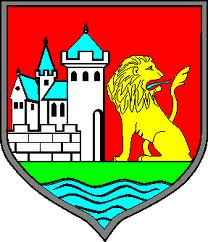 					ul. A. Krajowej 14, 84-300 Lębork					Tel. 59 86 24 280  fax 59 86 22 427					e-mail:   ochrona@um.lebork.pl	   				www.lebork.pl, wybierzlebork.pl					miejsce publikacji				            https://platformazakupowa.pl/pn/lebork
   		Znak sprawy: OŚG.271.30.2023SPECYFIKACJA WARUNKÓW ZAMÓWIENIA(zwana dalej SWZ)w postępowaniu o udzielenie zamówienia publicznego prowadzonym w trybie podstawowym bez przeprowadzenia negocjacji zgodnie z przepisami ustawy z 11 września 2019r. Prawo zamówień publicznych (zwanej dalej ustawą Pzp) pn.:OCZYSZCZANIE TERENÓW KOMUNALNYCH MIASTA LĘBORKA PODZIELONEGO NA 6 SEKTORÓW W OKRESIE 01.01.2024 r. – 31.12.2024 r.Numer kategorii wg Wspólnego Słownika Zamówień:90 60 00 00 – 3 Usługi sprzątania oraz usługi sanitarne na obszarach miejskich lub     wiejskich oraz usługi powiązane90 61 10 00 – 3 Usługi sprzątania ulic Zamówienie realizowane jest ze środków własnychPodstawa prawna:art.  275 pkt 1ustawy z dnia 11 września 2019 r.Prawo zamówień publicznych(t.j. Dz. U. z 2023 r. poz. 1605 ze zm.)Sporządził: Marcelina WentaZatwierdził: Burmistrz Miasta Lęborka Witold  NamyślakLębork, dnia 23.10. 2023 r.ZAMAWIAJĄCYGmina Miasto Lęborkreprezentowana przez Burmistrza Miasta Lęborkaz siedzibą w Urzędzie Miejskim w Lęborku, ul. Armii Krajowej 14, 84-300 Lębork.NIP: 841-162-20-90Tel. 59 863 77 55e-mail:  ochrona@um.lebork.plGodziny pracy: od poniedziałku do piątku w godz. 7.00 – 15.00W celu przeprowadzenia postępowania o udzielenie zamówienia publicznego Zamawiający korzysta z Platformy zakupowej dostępnej na stronie internetowej Urzędu Miejskiego w Lęborku.Adres strony internetowej prowadzonego postępowania:https://platformazakupowa.pl/pn/leborkPod w/w adresem udostępniane będą również zmiany i wyjaśnienia treści SWZ oraz inne dokumenty dot. przedmiotowego zamówienia.Wartość zamówienia nie przekracza progów unijnych określonych na podstawie art. 3 ustawy z 11 września 2019 r. – Prawo zamówień publicznych ( Dz. U. z 2023 r. poz. 1605 ze zm.).Ofertę należy złożyć w terminie: do dnia 10.11.2023 r. do godz. 09:00.Zamawiający oczekuje, że Wykonawcy zapoznają się dokładnie z treścią niniejszej SWZ. Wykonawca ponosi ryzyko niedostarczenia wszystkich wymaganych informacji i dokumentów, oraz przedłożenia oferty nieodpowiadającej wymaganiom określonym przez Zamawiającego. SPIS TREŚCI:Rozdział I – Informacje ogólneTryb udzielenia zamówieniaWykonawcy/podwykonawcy/podmioty trzecie udostępniające Wykonawcy swój potencjałKomunikacja w postępowaniuWizja lokalnaPodział zamówienia na częściOferty wariantoweKatalogi elektroniczneUmowa ramowaAukcja elektronicznaZamówienia, o których mowa w art. 214 ust. 1 pkt 7 i 8 ustawy PzpRozliczenia w walutach obcychZwrot kosztów udziału w postępowaniuZaliczki na poczet udzielenia zamówieniaPouczenie o środkach ochrony prawnejOchrona danych osobowych zebranych przez Zamawiającego w toku postępowania
Rozdział II – Wymagania stawiane WykonawcyPrzedmiot zamówieniaWymagania w zakresie zatrudniania przez wykonawcę lub podwykonawcę osób na podstawie stosunku pracyWymagania w zakresie zatrudnienia osób, o których mowa w art. 96 ust. 2 pkt 2 ustawy PzpInformacja o przedmiotowych środkach dowodowychTermin wykonania zamówieniaInformacja o warunkach udziału w postępowaniu o udzielenie zamówieniaPodstawy wykluczeniaWykaz podmiotowych środków dowodowychWymagania dotyczące wadiumSposób przygotowania ofertOpis sposobu obliczenia ceny (formularz cenowy)
Rozdział III – Informacje o przebiegu postępowaniaSposób porozumiewania się zamawiającego z wykonawcamiSposób oraz termin składania ofert.Termin otwarcia ofertTermin związania ofertąOpis kryteriów oceny ofert wraz z podaniem wag tych kryteriów i sposobu oceny ofertProjektowane postanowienia umowy w sprawie zamówienia publicznego, które zostaną wprowadzone do umowy w sprawie zamówienia publicznegoZabezpieczenie należytego wykonania umowyInformacje o formalnościach, jakie muszą zostać dopełnione po wyborze oferty
w celu zawarcia umowy w sprawie zamówienia publicznegoPouczenie o środkach ochrony prawnej przysługujące Wykonawcy w toku postępowania o zamówienie publicznePostanowienia końcoweROZDZIAŁ I. INFORMACJE OGÓLNETRYB UDZIELENIA ZAMÓWIENIAPostępowanie będzie prowadzone zgodnie z przepisami ustawy Pzp, a także wydanymi na podstawie tej ustawy rozporządzeniami wykonawczymi.Postępowanie prowadzone będzie w trybie w trybie podstawowym, zgodnie z art. 275 ust. 1 ustawy Pzp, bez przeprowadzenia negocjacji. Zamawiający nie przewiduje wyboru najkorzystniejszej oferty z możliwością przeprowadzenia negocjacji.Kierownik Zamawiającego powołał komisję przetargową do przeprowadzenia postępowania o udzielenie zamówienia, zgodnie z art. 53 ust. 2 ustawy Pzp.Ogłoszenie o zamówieniu zostało zamieszczone na Platformie E-zamówienia oraz na stronie prowadzonego postępowania, tj.  profilu zakupowym Zamawiającego dostępnym pod adresem:       https://platformazakupowa.pl/pn/lebork2.  WYKONAWCY/PODWYKONAWCY/PODMIOTY TRZECIE UDOSTĘPNIAJĄCE SWÓJ POTENCJAŁWykonawcą jest osoba fizyczna, osoba prawna albo jednostka organizacyjna nieposiadająca osobowości prawnej, która oferuje na rynku wykonanie robót budowlanych lub obiektu budowlanego, dostawę produktów lub świadczenie usług lub ubiega się o udzielenie zamówienia, złożyła ofertę lub zawarła umowę w sprawie zamówienia publicznego.Zamawiający nie zastrzega możliwości ubiegania się o udzielenie zamówienia wyłącznie przez Wykonawców, o których mowa w art. 94 ustawy Pzp, tj. mających status zakładu pracy chronionej, spółdzielnie socjalne oraz innych Wykonawców, których głównym celem lub głównym celem działalności ich wyodrębnionych organizacyjnie jednostek, które będą realizowały zamówienie, jest społeczna
i zawodowa integracja osób społecznie marginalizowanych.Zamówienie może zostać udzielone Wykonawcy, który:spełnia warunki udziału w postępowaniu opisane w rozdziale II podrozdziale 6 SWZ,nie podlega wykluczeniu na podstawie art. 108 ust. 1,złożył ofertę niepodlegającą odrzuceniu na podstawie art. 226 ust. 1 ustawy  Pzp.Wykonawcy mogą wspólnie ubiegać się o udzielenie zamówienia (spółki cywilne, konsorcja)Wykonawcy mogą wspólnie ubiegać się o udzielenie zamówienia. W przypadku Wykonawców wspólnie ubiegających się o udzielenie zamówienia publicznego oferta przedstawiona przez dwóch lub więcej Wykonawców (współpartnerów) wchodzących
w skład konsorcjum lub spółki cywilnej musi być przedstawiona jako jedna oferta, od jednego podmiotu i spełniać następujące wymagania:Wykonawcy występujący wspólnie są zobowiązani do ustanowienia Pełnomocnika (lidera) do reprezentowania ich w postępowaniu o udzielenie niniejszego zamówienia albo do reprezentowania ich w postępowaniu i zawarcia umowy                    w sprawie zamówienia publicznego. Umocowanie (stosowne pełnomocnictwo) należy przedłożyć wraz z ofertą – treść pełnomocnictwa powinna dokładnie określać zakres umocowania.Jeżeli oferta Wykonawców wspólnie ubiegających się o udzielenie zamówienia publicznego, zostanie wybrana, Zamawiający zastrzega możliwość żądania przed zawarciem umowy w sprawie zamówienia publicznego, przedłożenia umowy regulującej współpracę tych Wykonawców.W przypadku Wykonawców wspólnie ubiegających się o udzielenie zamówienia, oświadczenia i dokumenty potwierdzające brak podstaw do wkluczenia
z postępowania składa w swoim imieniu  każdy z Wykonawców wspólnie ubiegających się o zamówienie.Oświadczenie składane na podstawie art. 125 ust 1 ustawy Pzp, potwierdza brak podstaw do wykluczenia oraz spełnianie warunków udziału w postępowaniu w zakresie, w jakim każdy z Wykonawców wykazuje spełnianie warunków udziału w postępowaniu, według wzoru  stanowiącego załącznik nr 3 do SWZ.Wypełniając Formularz oferty, jak również inne dokumenty powołujące się na „Wykonawcę”; w miejscu „np. nazwa i adres Wykonawcy” należy wpisać dane dotyczące wszystkich  Wykonawców (współpartnerów) wspólnie ubiegających się
o zamówienie., a nie ich pełnomocnika (lidera) lub jednego ze współpartnerów.Wykonawcy wspólnie ubiegający się o udzielenie zamówienia solidarnie odpowiadają za podpisanie i wykonanie umowy.W ofercie powinien być podany adres do korespondencji i kontakt telefoniczny
z Pełnomocnikiem Wykonawców wspólnie ubiegających się o udzielenie zamówienia. Wszelka korespondencja będzie prowadzona przez Zamawiającego wyłącznie z pełnomocnikiem (liderem).KOMUNIKACJA W POSTĘPOWANIUKomunikacja w postępowaniu o udzielenie zamówienia odbywa się przy użyciu środków komunikacji elektronicznej, za pośrednictwem Platformy zakupowej pod adresem https://platformazakupowa.pl/pn/lebork.Szczegółowe informacje dotyczące przyjętego w postępowaniu sposobu komunikacji znajdują się w rozdziale III podrozdziale
1 SWZ.UWAGA! Przed przystąpieniem do składania oferty Wykonawca jest zobowiązany zapoznać się z Instrukcją korzystania z Platformy zakupowej. Instrukcja jest zamieszczona bezpośrednio na Platformie zakupowej pod adresem:(https://platformazakupowa.pl/strona/45-instrukcje).WIZJA LOKALNAZamawiający nie przewiduje obowiązku odbycia przez Wykonawcę wizji lokalnej oraz sprawdzenia przez Wykonawcę dokumentów niezbędnych do realizacji zamówienia dostępnych na miejscu u Zamawiającego.PODZIAŁ ZAMÓWIENIA NA CZĘŚCIZamawiający przewiduje udzielenie zamówienia na części,  gdzie każda ze wskazanych poniżej części zamówienia określana będzie mianem „SEKTOR”. Zamawiający dokonuje podziału zamówienia na  części. Tym samym Zamawiający  dopuszcza składania ofert częściowych, o których mowa w art. 7 pkt 15 ustawy Pzp.Opis poszczególnych części znajduje się w rozdziale II podrozdziale 1 SWZ.Nie dopuszcza się składania ofert częściowych w obrębie jednej części. Część nie może być dzielona przez Wykonawców, oferty nie zawierające pełnego zakresu przedmiotu zamówienia określonego w części/częściach zostaną odrzucone.Wykonawca może złożyć ofertę na jedną lub większą ilość części lub na wszystkie.OFERTY WARIANTOWEZamawiający nie dopuszcza możliwości złożenia oferty wariantowej, o której mowa
w art. 92 ustawy Pzp, tzn. oferty przewidującej odmienny sposób wykonania zamówienia niż określony w SWZ.KATALOGI ELEKTRONICZNE  Zamawiający nie wymaga ani nie przewiduje możliwości złożenia ofert w postaci katalogów elektronicznych lub dołączenia katalogów elektronicznych do oferty,
w sytuacji określonej w art. 93 ustawy Pzp.UMOWA RAMOWAZamawiający nie przewiduje zawarcia umowy ramowej, o której mowa w art. 311–315 ustawy Pzp.AUKCJA ELEKTRONICZNAZamawiający nie przewiduje przeprowadzenia aukcji elektronicznej, o której mowa
w art. 308 ust. 1 ustawy Pzp.ZAMÓWIENIA, O KTÓRYCH MOWA W ART. 214 UST. 1 PKT 7 USTAWY PZPZamawiający nie przewiduje udzielanie zamówień na podstawie art. 214 ust. 1 pkt 7 ustawy Pzp. ROZLICZENIA W WALUTACH OBCYCHZamawiający nie przewiduje rozliczenia w walutach obcych. Rozliczenia między Zamawiającym a Wykonawcą zamówienia odbywać się będą w złotych polskich.
W przypadku przedkładania przez Wykonawcę dokumentów zawierających informacje podane w walucie innej niż PLN, Zamawiający w stosownych przypadkach dokona ich przeliczenia na PLN na podstawie średniego kursu walut podanego przez NBP (tabela A) 
z dnia ukazania się ogłoszenia o niniejszym postępowaniu w Biuletynie Zamówień Publicznych.ZWROT KOSZTÓW UDZIAŁU W POSTĘPOWANIUZamawiający nie przewiduje zwrotu kosztów udziału w postępowaniu.ZALICZKI NA POCZET UDZIELENIA ZAMÓWIENIAZamawiający nie przewiduje udzielenia zaliczek na poczet wykonania zamówienia.POUCZENIE O ŚRODKACH OCHRONY PRAWNEJWykonawcom, a także innemu podmiotowi, jeżeli ma lub miał interes w uzyskaniu zamówienia oraz poniósł lub może ponieść szkodę w wyniku naruszenia przez zamawiającego przepisów ustawy, przysługują środki ochrony prawnej na zasadach przewidzianych w dziale IX ustawy Pzp (art. 505–590).OCHRONA DANYCH OSOBOWYCH ZEBRANYCH PRZEZ ZAMAWIAJĄCEGO
W TOKU POSTĘPOWANIAZgodnie z art. 13 ust. 1 i 2 rozporządzenia Parlamentu Europejskiego i Rady (UE) 2016/679 z dnia 27 kwietnia 2016 r. w sprawie ochrony osób fizycznych w związku
z przetwarzaniem danych osobowych i w sprawie swobodnego przepływu takich danych oraz uchylenia dyrektywy 95/46/WE (ogólne rozporządzenie o ochronie danych) (Dz. Urz. UE L 119 z 04.05.2016, str. 1 oraz Dz. Urz. UE L 127 z 23.05.2018, 
str. 2), dalej „RODO”, Zamawiający informuje, że:administratorem Pani/Pana danych osobowych jest  Burmistrz Miasta Lęborka z siedzibą: Urząd Miejski w Lęborku, ul. Armii Krajowej 14, 84 – 300 Lębork.Dane osobowe Wykonawcy przetwarzane będą na podstawie art. 6 ust. 1 lit. c RODO w celu związanym z przedmiotowym postępowaniem o udzielenie zamówienia publicznego nr OŚG.271.30.2023 pn. OCZYSZCZANIE TERENÓW KOMUNALNYCH MIASTA LĘBORKA PODZIELONEGO NA 6 SEKTORÓW W OKRESIE 01.01.2024 r. – 31.12.2024 r. , prowadzonego w trybie podstawowym zgodnie z art. 275 ust. 1 ustawy Pzp.Odbiorcami przekazanych przez Wykonawcę danych osobowych będą osoby lub podmioty, którym udostępniona zostanie dokumentacja postępowania zgodnie
z art. 18 oraz art. 74 ustawy  z dnia 11 września 2019 r. Prawo zamówień publicznych, a także art. 6 ustawy z 6 września 2001 r. o dostępie do informacji publicznej.Dane osobowe Wykonawcy zawarte w protokole postępowania będą przechowywane, zgodnie z art. 78 ust. 1 ustawy Pzp, przez okres 4 lat od dnia zakończenia postępowania o udzielenie zamówienia. Jeżeli czas trwania umowy przekracza 4 lata, okres przechowywania obejmuje cały czas trwania umowy.Obowiązek podania przez Wykonawcę danych osobowych bezpośrednio Wykonawcy dotyczących jest wymogiem ustawowym określonym w przepisach ustawy Pzp, związanym z udziałem w postępowaniu o udzielenie zamówienia publicznego; konsekwencje niepodania określonych danych wynikają z ustawy Pzp.W odniesieniu do Wykonawcy danych osobowych decyzje nie będą podejmowane
w sposób zautomatyzowany, stosowanie do art. 22 RODO.Wykonawca posiada:na podstawie art. 15 RODO prawo dostępu do danych osobowych  dotyczących Wykonawcy;na podstawie art. 16 RODO prawo do sprostowania danych osobowych Wykonawcy (skorzystanie z prawa do sprostowania nie może skutkować zmianą wyniku postępowania udzielenie zamówienia publicznego ani zmianą postanowień umowy
w zakresie niezgodnym z ustawą Pzp oraz nie może naruszać integralności protokołu oraz jego załączników);na podstawie art. 18 RODO prawo żądania od administratora ograniczenia przetwarzania danych osobowych z zastrzeżeniem przypadków, o których mowa
w art. 18 ust. 2 RODO (prawo do ograniczenia przetwarzania nie ma zastosowania
w odniesieniu do przechowywania, w celu zapewnienia korzystania ze środków ochrony prawnej lub w celu ochrony praw innej osoby fizycznej lub prawnej, lub
z uwagi na ważne względy interesu publicznego Unii Europejskiej lub państwa członkowskiego);prawo do wniesienia skargi do Prezesa Urzędu Ochrony Danych Osobowych
z siedzibą w Warszawie, przy ul. Stawki 2, 00-193 Warszawa, gdy uzna Pani/Pan,
że przetwarzanie danych osobowych Pani/Pana dotyczących narusza przepisy RODO;Wykonawcy nie przysługuje:w związku z art. 17 ust. 3 lit. b, d lub e RODO prawo do usunięcia danych osobowych;prawo do przenoszenia danych osobowych, o którym mowa w art. 20 RODO;na podstawie art. 21 RODO prawo sprzeciwu, wobec przetwarzania danych osobowych, gdyż podstawą prawną przetwarzania danych osobowych Wykonawcy jest art. 6 ust. 1 lit. c RODO.Dodatkowo, stosownie do art. 19 ust. 4 ustawy Pzp, Zamawiający informuje
o ograniczeniach, o których mowa w art. 19 ust. 2 i 3 oraz 75 ustawy Pzp:Zamawiający udostępnia dane osobowe, o których mowa w art. 10 rozporządzenia Parlamentu Europejskiego i Rady (UE) 2016/679 z dnia 27 kwietnia 2016 r. w sprawie ochrony osób fizycznych w związku z przetwarzaniem danych osobowych
i w sprawie swobodnego przepływu takich danych oraz uchylenia dyrektywy 95/46/WE (ogólne rozporządzenie o ochronie danych) (Dz. Urz. UE L 119 z 04.05.2016, str. 1, z późn. zm.), zwanego dalej "rozporządzeniem 2016/679", w celu umożliwienia korzystania ze środków ochrony prawnej, o których mowa w dziale IX, do upływu terminu na ich wniesienie.Skorzystanie przez osobę, której dane osobowe dotyczą, z uprawnienia do sprostowania lub uzupełnienia, o którym mowa w art. 16 rozporządzenia 2016/679, nie może skutkować zmianą wyniku postępowania o udzielenie zamówienia ani zmianą postanowień umowy w sprawie zamówienia publicznego
w zakresie niezgodnym z ustawą.W postępowaniu o udzielenie zamówienia zgłoszenie żądania ograniczenia przetwarzania, o którym mowa w art. 18 ust. 1 rozporządzenia 2016/679, nie ogranicza przetwarzania danych osobowych do czasu zakończenia tego postępowaniaDo spraw nieuregulowanych w SWZ mają zastosowanie przepisy ustawy z 11 września 2019 r. – Prawo zamówień publicznych (Dz.U. 2023 poz. 1605 ze zm.).ROZDZIAŁ II. WYMAGANIA STAWIANE WYKONAWCYPRZEDMIOT ZAMÓWIENIAPrzedmiotem zamówienia jest utrzymanie czystości całego miasta Lęborka podzielonego na 6 sektorów.Zamówienie obejmuje:zbieranie luźnych odpadów z jezdni, chodników, placów, skwerów, terenów zielonych, podwórek i innych terenów stanowiących własność Gminy Miasto Lębork;opróżnianie koszy ulicznych zlokalizowanych na terenie miasta Lęborka
w ciągach dróg publicznych, na przystankach komunikacji miejskiej i innych terenach stanowiących własność Gminy Miasto Lębork;zbieranie liści i innych odpadów z drzew,  z terenów komunalnych, tj. chodników, ulic w okresie październik – grudzień;dostarczanie zebranych odpadów na bieżąco do wyznaczonego Miejsca Gromadzenia Odpadów (dalej MGO) przy ul. Warszawskiej (teren zieleni miejskiej), w dniach od poniedziałku do piątku w godz. 7.00-16.00 lub innego miejsca wskazanego przez Zamawiającego;Tereny o których mowa w pkt. 1 zaznaczone są na załączniku graficznym stanowiący załącznik nr 1 OPZ.Zamawiający dopuszcza składanie ofert częściowych, gdzie zakres rzeczowy poszczególnych części zamówienia (SEKTOR), obejmuje:SEKTOR 1: Oczyszczanie terenów komunalnych miasta Lęborka w sektorze I
Zamawiający zastrzega sobie możliwość zmiany o (+/-) 5%, jednak nie więcej niż o +/- 10% wielkości podstawowych
Szczegółowy opis przedmiotu zamówienia zawiera załącznik nr 1 do SWZ.SEKTOR 2: : Oczyszczanie terenów komunalnych miasta Lęborka w sektorze II
Zamawiający zastrzega sobie możliwość zmiany o (+/-) 5%, jednak nie więcej niż o +/- 10% wielkości podstawowych
Szczegółowy opis przedmiotu zamówienia zawiera załącznik nr 1 do SWZ.SEKTOR 3: Oczyszczanie terenów komunalnych miasta Lęborka w sektorze III
Zamawiający zastrzega sobie możliwość zmiany o (+/-) 5%, jednak nie więcej niż o +/- 10% wielkości podstawowych
Szczegółowy opis przedmiotu zamówienia zawiera załącznik nr 1 do SWZ.SEKTOR 4: Oczyszczanie terenów komunalnych miasta Lęborka w sektorze IV
Zamawiający zastrzega sobie możliwość zmiany o (+/-) 5%, jednak nie więcej niż o +/- 10% wielkości podstawowych
Szczegółowy opis przedmiotu zamówienia zawiera załącznik nr 1 do SWZ.SEKTOR 5: Oczyszczanie terenów komunalnych miasta Lęborka w sektorze V
Zamawiający zastrzega sobie możliwość zmiany o (+/-) 5%, jednak nie więcej niż o +/- 10% wielkości podstawowych
Szczegółowy opis przedmiotu zamówienia zawiera załącznik nr 1 do SWZ.SEKTOR 6: Oczyszczanie terenów komunalnych miasta Lęborka w sektorze VI
Zamawiający zastrzega sobie możliwość zmiany o (+/-) 5%, jednak nie więcej niż o +/- 10% wielkości podstawowych
Szczegółowy opis przedmiotu zamówienia zawiera załącznik nr 1 do SWZ.Wspólny Słownik Zamówień:90 60 00 00 – 3 Usługi sprzątania oraz usługi sanitarne na obszarach miejskich lub     wiejskich oraz usługi powiązane90 61 10 00 – 3 Usługi sprzątania ulic Szczegółowy opis przedmiotu zamówienia (obejmujący 6 sektorów), opis wymagań Zamawiającego w zakresie realizacji przedmiotu zamówienia określają:Opis Przedmiotu Zamówienia (zwany OPZ)  – załącznik nr 1 do SWZ, będący jednocześnie załącznikiem do umowy,projektowane postanowienia umowy (projekt umowy) – załącznik  nr 4  do SWZ.Wszystkie wymagania określone w dokumentach wskazanych powyżej stanowią wymagania minimalne, a ich spełnienie jest obligatoryjne. Niespełnienie ww. wymagań minimalnych będzie skutkować odrzuceniem oferty jako niezgodnej” z warunkami zamówienia na podstawie art. 226 ust. 1 pkt 5 ustawy Pzp.Zamawiający wymaga akceptacji wzoru umowy w całości ( załącznik nr 4 do SWZ).Wykonawca może złożyć ofertę w odniesieniu do jednej, kilku lub wszystkich części (SEKTORÓW) zamówienia. Nie dopuszcza się składania ofert częściowych w obrębie jednej części (SEKTORA). Oferta na sektor nie może być dzielone przez Wykonawców. Oferty nie zawierające pełnego zakresu przedmiotu zamówienia określonego w OPZ dla poszczególnego zadania zostaną odrzucone.Oferta w części I Formularza ofertowego ( załącznik nr 2 do SWZ) powinny być sporządzone oddzielnie dla każdej części. Każdą część Zamawiający będzie oceniał oddzielnie.W przypadku składania oferty na więcej niż jedną część Wykonawca musi dysponować odpowiednim sprzętem w ilości zapewniającej sprawną realizację przedmiotu zamóienia.Zamawiający nie zastrzega obowiązku osobistego wykonania przez Wykonawcę kluczowych części zamówienia w zakresie oczyszczania  terenów komunalnych miasta Lęborka.WYMAGANIA W ZAKRESIE ZATRUDNIENIA PRZEZ WYKONAWCĘ LUB PODWYKONAWCĘ OSÓB NA PODSTAWIE STOSUNKU PRACYZamawiający stosownie do art. 95 ust. 1 Pzp, stawia wymóg w zakresie zatrudnienia przez Wykonawcę lub podwykonawcę na podstawie stosunku pracy osób wykonujących niżej wskazane czynności w zakresie realizacji zamówienia, których wykonanie polega na wykonaniu pracy w sposób określony w art. 22 § 1 ustawy z dnia 26 czerwca 1974 r. Kodeks pracy ( Dz. U. z 2023 poz. 1465 ze zm.).Rodzaj czynności związanych z realizacją zamówienia, których dotyczą wymagania zatrudnienia na podstawie stosunku pracy przez Wykonawcę lub podwykonawcę osób wykonujących czynności w trakcie realizacji zamówienia obejmujące prace:pracownicy fizyczni realizujący ręczne zbieranie nieczystości i grabienia liścikierowca samochodu Zamawiający wymaga zatrudnienia na podstawie stosunku pracy przez Wykonawcę lub Podwykonawcę osób wykonujących czynności w trakcie realizacji zamówienia związane z koordynacją działań zimowego utrzymania dróg po stronie Wykonawcy.Wykonawca lub Podwykonawca zatrudniał będzie wyżej wymienione osoby na okres realizacji zamówienia na umowę o pracę. W przypadku rozwiązania stosunku pracy przed zakończeniem tego okresu, zobowiązuje się do niezwłocznego zatrudnienia na to miejsce innej osoby spełniającej powyższe wymagania.Wykonawca najpóźniej w dniu podpisania umowy zobowiązany jest przedłożyć Zamawiającemu oświadczenie, że zgodnie z dyspozycją art. 95 ustawy PZP Wykonawca lub podwykonawca zatrudnia na podstawie umowy o pracę, osoby, które wykonywać będą wszelkie czynności przy realizacji przedmiotu zamówienia.Od dnia zawarcia umowy Wykonawca lub Podwykonawca jest zobowiązany na każde żądanie Zamawiającego do złożenia oświadczenia potwierdzającego zatrudnienie na umowę o pracę osób wykonujących ww. czynności w zakresie realizacji zamówienia, zawierające informacje o liczbie osób przeznaczonych do realizacji zamówienia z uwzględnieniem minimalnego wynagrodzenia za prace ustalonego na podstawie przepisów o minimalnym wynagrodzeniu za pracę (obowiązujących w tym okresie) przez cały okres realizacji przedmiotu zamówienia.Uprawnienia Zamawiającego w zakresie kontroli spełniania przez Wykonawcę wymagań, o których mowa w art. 95 Pzp z tytułu niespełnienia  tych wymagań.Sposób weryfikacji zatrudnienia tych osób:W celu udokumentowania zatrudnienia osób na podstawie stosunku pracy, Wykonawca lub Podwykonawca, przed rozpoczęciem realizacji zamówienia publicznego żąda
w szczególności:oświadczenia zatrudnionego pracownika,oświadczenia Wykonawcy lub podwykonawcy o zatrudnieniu pracowników którzy będą wykonywać czynności w trakcie realizacji przedmiotu zamówienia, określającego liczbę osób zatrudnionych na podstawie stosunku pracy, rodzaje umów o pracę i wymiar etatów.Oświadczenie to powinno w szczególności zawierać: dokładnie określenie podmiotu składającego oświadczenie, datę złożenia oświadczenia, wskazanie, że objęte wezwaniem czynności wykonują osoby zatrudnione na podstawie umowy
o pracę wraz ze wskazaniem liczby tych osób, rodzaju umowy o pracę i wymiaru etatu oraz podpis osoby upoważnionej do złożenia oświadczenia w imieniu Wykonawcy zaświadczenia właściwego oddziału ZUS potwierdzającego opłacanie przez Wykonawcę lub podwykonawcę składek na ubezpieczenia społeczne
i zdrowotne z tytułu zatrudnienia na podstawie umów o pracę za ostatni okres rozliczeniowy,poświadczonej za zgodność z oryginałem odpowiednio przez Wykonawcę lub podwykonawcę kopii dowodu potwierdzającego zgłoszenie pracownika przez pracodawcę do ubezpieczeń.Wszystkie przekazywane Zamawiającemu dokumenty muszą zostać zanonimizowane
w sposób zapewniający ochronę danych osobowych pracowników, zgodnie z przepisami ustawy ochronie danych osobowych.Niezłożenie przez Wykonawcę w wyznaczonym przez Zamawiającego terminie żądanych przez Zamawiającego dowodów w celu potwierdzenia spełnienia przez Wykonawcę wymogu zatrudnienia osób realizujących zamówienie, na podstawie stosunku pracy traktowane będzie na równi z niespełnieniem przez Wykonawcę ww. wymogu.Uprawnienia Zamawiającego w zakresie kontroli spełniania przez Wykonawcę wymagań związanych z zatrudnianiem osób:Na każdym etapie realizacji zamówienia gdy Zamawiający poweźmie wątpliwość co do sposobu zatrudnienia pracowników przez Wykonawcę lub podwykonawcę Zamawiający jest uprawniony do powiadomienia właściwego Inspektoratu  Państwowej Inspekcji Pracy i zwrócenia się o przeprowadzenie przez niego kontroli w tym zakresie i na miejscu wykonywania świadczenia.Sankcje z tytułu niespełnienia wymagań związanych z zatrudnianiem osób:Z tytułu niespełnienia przez Wykonawcę lub podwykonawcę wymogu zatrudnienia na podstawie stosunku pracy osób wykonujących w trakcie realizacji zamówienia czynności Zamawiający przewiduje sankcję w postaci obowiązku zapłaty przez Wykonawcę kary umownej w wysokości określonej w istotnych postanowieniach umowy w sprawie zamówienia publicznego. - załącznik nr 4 SWZ.Najpóźniej w dniu podpisania umowy Wykonawca przedłoży oświadczenie
o wypełnieniu powyższego obowiązku zatrudnia na podstawie umowy o pracę, osoby, które wykonywać będą wszelkie czynności przy realizacji przedmiotu zamówienia.WYMAGANIA W ZAKRESIE ZATRUDNIENIA OSÓB, O KTÓRYCH MOWA W ART. 96  UST. 2 PKT. 2 USTAWY PZPZamawiający nie stawia wymogu w zakresie zatrudnienia przez Wykonawcę osób,
o których mowa  w art. 96 ust. 2 pkt 2 ustawy Pzp.INFORMACJA O PRZEDMIOTOWYCH ŚRODKACH DOWODOWYCHZamawiający nie wymaga, od Wykonawców przedłożenia wraz z ofertą przedmiotowych środków dowodowych.TERMIN WYKONANIA ZAMÓWIENIAZamawiający wymaga, aby zamówienie zostało wykonane w okresie 12 miesięcy, od dnia 01.01.2024r.  i nie dłużej niż do dnia 31.12.2024 r.INFORMACJA O WARUNKACH UDZIAŁU W POSTĘPOWANIU O UDZIELENIE ZAMÓWIENIAO udzielenie zamówienia może ubiegać się Wykonawca, który spełnia łącznie następujące warunki:nie podlega wykluczeniu na podstawie art. 108 ust. 1 Pzp, z uwzględnieniem postanowień art. 110 Pzp,spełnia warunki, o których mowa w art. 112 ust. 2 Pzp, określone w pkt 2.Warunki udziału w postępowaniu, o których mowa w art. 112 ust. 2 Pzp   dotyczące:zdolności do występowania w obrocie gospodarczym:Zamawiający nie ustala szczegółowego warunku udziału w postępowaniu.Ocena spełnienia warunku udziału w postępowaniu będzie dokonana na podstawie treści złożonego oświadczenia - załącznika nr 3 do SWZ ;  uprawnień do prowadzenia określonej działalności gospodarczej lub zawodowej,
o ile wynika to z odrębnych przepisów.Zamawiający nie ustala szczegółowego warunku udziału w postępowaniu.Ocena spełnienia warunku udziału w postępowaniu będzie dokonana na podstawie treści złożonego oświadczenia - załącznika nr 3 do SWZ;sytuacji ekonomicznej lub finansowej;Zamawiający nie ustala szczegółowego warunku udziału w postępowaniu.Ocena spełnienia warunku udziału w postępowaniu będzie dokonana na podstawie treści złożonego oświadczenia - załącznika nr 3 do SWZ;zdolności technicznej lub zawodowej:Zamawiający nie ustala szczegółowego warunku udziału w postępowaniu.Ocena spełnienia warunku udziału w postępowaniu będzie dokonana na podstawie treści złożonego oświadczenia - załącznika nr 3 do SWZ;W przypadku wspólnego ubiegania się dwóch lub więcej Wykonawców o udzielenie niniejszego zamówienia, ww. warunek musi spełniać co najmniej jeden z Wykonawców.Ocena spełniania warunku udziału w postępowaniu zostanie dokonana na podstawie złożonego oświadczenia wstępnego stanowiącego załącznik nr 3 oraz  złożonych przez Wykonawcę dokumentów, o których mowa w pkt 8 ppkt 2) rozdziału II SWZ  oraz treści  złożonego oświadczenia - załącznika nr 3 do SWZ Ocena spełnienia przez Wykonawcę warunków udziału w postępowaniu w zakresie zdolności technicznej lub zawodowej, zostanie dokonana na podstawie wstępnego oświadczenia stanowiącego załącznik nr 3 do SWZ oraz złożonych przez Wykonawcę dokumentów,
o których mowa w pkt 8 ppkt 2) rozdziału II SWZ .Zamawiający, w stosunku do Wykonawców wspólnie ubiegających się o udzielenie zamówienia, w odniesieniu do warunku dotyczącego zdolności technicznej lub zawodowej – dopuszcza łączne spełnianie warunku przez Wykonawców.Zamawiający  może, oceniając zdolność techniczną lub zawodową, na każdym etapie postępowania, uznać, że Wykonawca nie posiada wymaganych zdolności, jeżeli posiadanie przez Wykonawcę sprzecznych interesów, w szczególności zaangażowanie zasobów technicznych lub zawodowych Wykonawcy w inne przedsięwzięcia gospodarcze Wykonawcy może mieć negatywny wpływ na realizację zamówienia na każdym etapie postępowania (art. 116 ust. 2 ustawy Pzp). Wykonawca, który polega na zdolnościach lub sytuacji innych podmiotów musi udowodnić Zamawiającemu, że realizując zamówienie, będzie dysponował niezbędnymi zasobami tych podmiotów, w szczególności przedstawiając zgodnie
z art. 118 ust. 3 i 4 pzp zobowiązanie tych podmiotów do oddania mu do dyspozycji niezbędnych zasobów na potrzeby realizacji zamówienia.Zamawiający oceni zgodnie z art. 119 pzp, czy udostępniane Wykonawcy przez inne podmioty zdolności techniczne lub zawodowe lub ich sytuacja finansowa
i ekonomiczna pozwalają na wykazanie przez Wykonawcę spełniania warunków udziału w postępowaniu, o których mowa w podrozdziale 6 SWZ oraz zbada czy nie zachodzą wobec tego podmiotu podstawy wykluczenia, o których mowa w podrozdziale 7 SWZ. Sposób wykazania warunków udziału w postępowaniu wskazano w podrozdziale 8 SWZ.  PODSTAWY WYKLUCZENIAZgodnie z art. 57 ustawy Pzp, o udzielenie zamówienia mogą ubiegać się Wykonawcy, którzy:nie podlegają wykluczeniu;spełniają warunki udziału w postępowaniuZ postępowania o udzielenie zamówienia wyklucza się Wykonawców, w stosunku do których zachodzi którakolwiek z okoliczności, o których mowa w art. 108 ust. 1 ustawy.Zamawiający nie przewiduje wykluczenia Wykonawcy na podstawie art. 109 ust. 1 ustawy Pzp.Wykonawca podlega wykluczeniu także w oparciu o podstawy wykluczenia wskazane art. 7 ustawy z dnia 13 kwietnia 2022 r. o szczególnych rozwiązaniach
w zakresie przeciwdziałania wspieraniu agresji na Ukrainę oraz służących ochronie bezpieczeństwa narodowego (t. j. Dz. U. 2022 r., poz. 835 z późn. zm.). Wykluczenie, o którym mowa w ppkt. 4 następuje na okres trwania ww. okoliczności.W przypadku Wykonawcy wykluczonego na podstawie przesłanek wskazanych w ppkt. 2 i 4  powyżej, Zamawiający odrzuca ofertę takiego Wykonawcy. Sposób wykazania braku podstaw wykluczenia wskazano w podrozdziale 8 SWZ.Wykluczenie Wykonawcy następuje zgodnie z art. 111 ustawy.Wykonawca może zostać wykluczony przez Zamawiającego na każdym etapie postępowania o udzielenie zamówienia.Wykonawca nie podlega wykluczeniu w okolicznościach określonych w art. 108 ust. 1 pkt 1, 2 i 5 jeżeli udowodni Zamawiającemu, że spełnił łącznie przesłanki,
o których mowa w art. 110 ust. 2 Pzp.Zamawiający oceni czy podjęte przez Wykonawcę czynności, o których mowa w art.
 10 ust. 2 ustawy Pzp są wystarczające do wykazania jego rzetelności, uwzględniając jego wagę i szczególne okoliczności czynu Wykonawcy. Jeżeli podjęte przez Wykonawcę w/w czynności są niewystarczające do wykazania jego rzetelności,  Zamawiający wyklucza Wykonawcę.Stwierdzenie braku podstaw do wykluczenia z postępowania oraz ocena spełnienia warunków udziału w postępowaniu odbędzie się w oparciu o oświadczenia 
i dokumenty (środki dowodowe) złożone przez Wykonawcę. Ocena spełnienia warunków udziału w postępowaniu odbywa się w systemie zero - jedynkowym, tzn. spełnia/ nie spełnia, z uwzględnieniem postanowień art. 110 ust. 3 oraz art. 111 Pzp.WYKAZ PODMIOTOWYCH ŚRODKÓW DOWODOWYCHW celu potwierdzenia braku podstaw do wykluczenia z postępowania oraz w celu potwierdzenia spełnienia warunków udziału w postępowaniu na podstawie art. 57 Pzp Wykonawca zobowiązany jest przedłożyć Zamawiającemu następujące oświadczenia
i dokumenty:1)  DOKUMENTY SKŁADANE RAZEM Z OFERTĄFormularz oferty (załącznik nr 2 do SWZ) składany pod rygorem nieważności
w formie elektronicznej lub w postaci elektronicznej opatrzonej kwalifikowanym podpisem elektronicznym, podpisem zaufanym lub elektronicznym podpisem osobistym. Formularz oferty nie podlega uzupełnieniu.Wykonawca dołącza do formularza oferty aktualne na dzień składania ofert  oświadczenie o którym mowa w art. 125 ust. 1 ustawy Pzp o niepodleganiu  wykluczeniu oraz o spełnianiu warunków udziału w postępowaniu zakresie wskazanym w rozdziale II, podrozdział 6 i 7 SWZ, stanowiącym załącznik nr 3 do SWZ. Oświadczenie to stanowi dowód potwierdzający brak  podstaw wykluczenia oraz spełnianie warunków udziału w postępowaniu na dzień składania ofert, tymczasowo zastępujący wymagane podmiotowe środki dowodowe, wskazane        w rozdziale II, podrozdział 8 pkt 2 SWZ. Oświadczenie składane jest pod rygorem nieważności w formie elektronicznej lub w postaci elektronicznej wypełnione              i podpisane odpowiednio przez osobę/y upoważnioną/e do reprezentowania Wykonawcy, opatrzone kwalifikowanym podpisem elektronicznym,  podpisem zaufanym, lub elektronicznym podpisem osobistym.Oświadczenie sporządza odrębnie:Wykonawca/każdy spośród Wykonawców wspólnie ubiegających się o udzielenie zamówienia. W takim przypadku oświadczenie potwierdza brak podstaw wykluczenia Wykonawcy oraz spełnianie warunków udziału w postępowaniu
w zakresie, w jakim każdy z Wykonawców wykazuje spełnianie warunków udziału w postępowaniu.Podmiot trzeci, na którego potencjał powołuje się Wykonawca celem potwierdzenia spełnienia warunków udziału w postępowaniu. W takim przypadku oświadczenie potwierdza brak podstaw wykluczenia podmiotu oraz spełnianie warunków udziału w postępowaniu w zakresie, w jakim podmiot udostępnia swoje zasoby Wykonawcy.Podwykonawca, na którego zasobach Wykonawca nie polega przy wykazywaniu spełnienia warunków udziału w postępowaniu.  Wykonawca zobowiązany jest złożyć wraz z ofertą oświadczenie, że nie podlega wykluczeniu na podstawie art. 7 ustawy z dnia 13 kwietnia 2022 r. o szczególnych rozwiązaniach w zakresie przeciwdziałania wspieraniu agresji na Ukrainę oraz służących ochronie bezpieczeństwa narodowego– wg załącznika Nr 3a do SWZ. W przypadku Wykonawcy wspólnie ubiegający się o udzielenie zamówienia dołączają do oferty oświadczenie, z którego wynika, które usługi wykonają poszczególni Wykonawcy. W przypadku gdy ofertę składa spółka cywilna, a pełen zakres prac wykonają wspólnicy wspólnie w ramach umowy spółki oświadczenie powinno potwierdzać ten fakt.  Oświadczenie należy złożyć wg wymogów załącznika nr 5 do SWZ.Pełnomocnictwo  W sytuacji, gdy umocowanie osoby składającej ofertę nie wynika z dokumentów rejestrowych, Wykonawca, który składa ofertę za pośrednictwem pełnomocnika, powinien dołączyć do oferty dokument pełnomocnictwa obejmujący swym zakresem umocowanie do złożenia oferty lub do złożenia oferty i podpisania umowy.W przypadku Wykonawców ubiegających się wspólnie o udzielenie zamówienia Wykonawcy zobowiązani są do ustanowienia pełnomocnika. Dokument pełnomocnictwa,    z treści którego będzie wynikało umocowanie do reprezentowania w postępowaniu o udzielenie zamówienia tych Wykonawców należy załączyć do oferty.Pełnomocnictwo powinno być załączone do oferty i powinno zawierać  w szczególności:postępowania o zamówienie publiczne, którego dotyczy,wszystkich Wykonawców ubiegających się wspólnie o udzielenie zamówienia wymienionych z nazwy z określeniem adresu siedziby,ustanowionego pełnomocnika oraz zakresu jego umocowania.       	Wymagana forma:Pełnomocnictwo przekazuje się jako oryginał w postaci elektronicznej i opatruje się kwalifikowanym podpisem elektronicznym podpisem zaufanym lub elektronicznym podpisem osobistym przez osobę upoważnioną do reprezentowania Wykonawcę/ Wykonawców wspólnie ubiegających się o udzielenie zamówienia zgodnie z formą reprezentacji, określoną w dokumencie rejestrowym właściwym dla formy organizacyjnej. Gdy zostało wystawione przez upoważnione podmioty:jako dokument elektroniczny – przekazuje się ten dokument,jako dokument w postaci papierowej i opatrzone własnoręcznym podpisem – przekazuje się cyfrowe odwzorowanie tego dokumentu opatrzone kwalifikowanym podpisem elektronicznym, poświadczające zgodność cyfrowego odwzorowania
z dokumentem w postaci papierowej. Przez cyfrowe odwzorowanie należy rozumieć dokument elektroniczny będący kopią elektroniczną treści zapisanej                     w postaci papierowej, umożliwiający zapoznanie się z tą treścią i jej zrozumienie, bez konieczności bezpośredniego dostępu do oryginału.Poświadczenia zgodności cyfrowego odwzorowania z dokumentem w postaci papierowej dokonuje mocodawca tj. odpowiednio Wykonawca, Wykonawca wspólnie ubiegający się
o udzielenie zamówienia, podmiot udostępniający zasoby lub Podwykonawca,
w zakresie dokumentów potwierdzających umocowanie  do reprezentowania, które każdego z nich dotyczą lub notariusz.Jeżeli oferta zawiera informacje stanowiące tajemnicę przedsiębiorstwa
w rozumieniu ustawy z dnia 16 kwietnia 1993 r. o zwalczaniu nieuczciwej konkurencji (t.j. Dz. U. z 2020 r. poz.1233), Wykonawca powinien nie później niż w terminie składania ofert, zastrzec, że nie mogą one być udostępnione oraz wykazać,
iż zastrzeżone informacje stanowią tajemnicę przedsiębiorstwa. Wykonawca, w celu utrzymania w poufności tych informacji, powinien przekazać je w wydzielonym
i odpowiednio oznaczonym pliku Zamawiający udostępni na wniosek zainteresowanego jawną część dokumentacji. Zastrzeżenie informacji, które nie stanowią tajemnicy przedsiębiorstwa  w rozumieniu ustawy o zwalczaniu nieuczciwej konkurencji będzie traktowane,  jako bezskuteczne i skutkować będzie ich odtajnieniem.Ofertę wraz z załącznikami przekazuje się w postaci elektronicznej i opatruje się kwalifikowanym podpisem elektronicznym, podpisem zaufanym lub elektronicznym podpisem osobistym.Zamawiający najpierw dokona badania i oceny ofert, a następnie dokona kwalifikacji podmiotowej Wykonawcy w celu określenia, która oferta została najwyżej oceniona.2)  DOKUMENTY SKŁADANE NA WEZWANIE - Wykaz podmiotowych środków dowodowychZgodnie z art. 274 ust. 1 ustawy Pzp oraz punktu 6 i 7 niniejszego rozdziału SWZ, Zamawiający, przed wyborem najkorzystniejszej oferty wezwie Wykonawcę, którego oferta została najwyżej  oceniona, do złożenia w wyznaczonym , nie krótszym niż 5 dni, aktualnych na dzień złożenia, następujących podmiotowych środków dowodowych:Podmiotowe środki dowodowe w celu potwierdzenia braku podstaw wykluczenia Wykonawcy z udziału w postępowaniu:oświadczenie Wykonawcy, w zakresie art. 108 ust. 1 pkt 5 Pzp, o braku przynależności do tej samej grupy kapitałowej w rozumieniu ustawy z dnia 16 lutego 2007 r. o ochronie konkurencji i konsumentów (t.j. Dz. U. z 2023. poz. 1689 ), z innym Wykonawcą, który złożył odrębną ofertę, ofertę częściową lub wniosek
o dopuszczenie do udziału w postępowaniu, albo oświadczenia o przynależności do tej samej grupy kapitałowej wraz z dokumentami lub informacjami potwierdzającymi przygotowanie oferty, oferty częściowej lub wniosku
o dopuszczenie do udziału w postępowaniu niezależnie od innego wykonawcy należącego do tej samej grupy kapitałowej (załącznik nr 6 do SWZ);Wraz ze złożeniem oświadczenia, Wykonawca może przedstawić dowody,
że powiązania z innym Wykonawcą nie prowadzą do zakłócenia konkurencji
w postępowaniu o udzielenie zamówienia.oświadczenia Wykonawcy o aktualności informacji zawartych w oświadczeniu,
o którym mowa w pkt 8.1 SWZ, w zakresie podstaw wykluczenia z postępowania wskazanych przez Zamawiającego, o których mowa w: art. 108 ust. 1 pkt 3 ustawy Pzp, art. 108 ust. 1 pkt 4 ustawy Pzp, dotyczących orzeczenia zakazu ubiegania się
o zamówienie publiczne tytułem środka zapobiegawczego, art. 108 ust. 1 pkt 5 ustawy Pzp, dotyczących zawarcia z innymi Wykonawcami porozumienia mającego na celu zakłócenie konkurencji, art. 108 ust. 1 pkt 6 ustawy Pzp,- wg załącznika Nr 7 SWZW celu potwierdzenia spełnienia warunku udziału w postępowaniu o udzielenie zamówienia o których mowa w art.112 Pzp, określonych w rozdziale 6 Działu II SWZ Wykonawca składa następujące podmiotowe środki dowodowe:W celu potwierdzenia zdolności do występowania w obrocie gospodarczym Zamawiający nie wymaga  złożenia podmiotowych środków dowodowych.W celu potwierdzenia uprawnień do prowadzenia określonej działalności gospodarczej lub zawodowej Zamawiający nie wymaga  złożenia podmiotowych środków dowodowych. W celu potwierdzenia sytuacji ekonomicznej lub finansowej Zamawiający nie wymaga  złożenia podmiotowych środków dowodowych. W celu potwierdzenia zdolności technicznej lub zawodowej Zamawiający nie wymaga  złożenia podmiotowych środków dowodowych.Wykonawca składa podmiotowe środki dowodowe aktualne na dzień ich złożenia.Podmiotowe środki dowodowe sporządzone w języku obcym przekazuje się wraz
z tłumaczeniem na język polski. Zamawiający nie wzywa do złożenia podmiotowych środków dowodowych, jeżeli:może je uzyskać za pomocą bezpłatnych i ogólnodostępnych baz danych, w szczególności rejestrów publicznych w rozumieniu ustawy z dnia 17 lutego 2005 r. o informatyzacji działalności podmiotów realizujących zadania publiczne, o ile wykonawca wskazał w oświadczeniu, o którym mowa w art. 125 ust. 1 ustawy dane umożliwiające dostęp do tych środków;podmiotowym środkiem dowodowym jest oświadczenie, którego treść odpowiada zakresowi oświadczenia, o którym mowa w art. 125 ust. 1 ustawy.Wykonawca nie jest zobowiązany do złożenia podmiotowych środków dowodowych, które Zamawiający posiada, jeżeli Wykonawca wskaże te środki oraz potwierdzi ich prawidłowość i aktualność.Jeżeli jest to niezbędne do zapewnienia odpowiedniego przebiegu postępowania
o udzielenie zamówienia, Zamawiający może na każdym etapie postępowania wezwać Wykonawców do złożenia wszystkich lub niektórych podmiotowych środków dowodowych wskazanych w pkt. 8. SWZ.Jeżeli zachodzą uzasadnione podstawy do uznania, że złożone uprzednio podmiotowe środki dowodowe nie są już aktualne, Zamawiający może w każdym czasie wezwać Wykonawcę lub Wykonawców do złożenia wszystkich lub niektórych podmiotowych środków dowodowych, aktualnych na dzień ich złożenia.Jeżeli Wykonawca nie złożył podmiotowych środków dowodowych lub są one niekompletne lub zawierają błędy, Zamawiający wezwie Wykonawcę odpowiednio do ich złożenia, poprawienia lub uzupełnienia w wyznaczonym terminie, chyba że oferta Wykonawcy podlega odrzuceniu bez względu na ich złożenie, uzupełnienie lub poprawienie lub zachodzą przesłanki unieważnienia postępowania.Zamawiający może żądać od Wykonawców wyjaśnień dotyczących treści złożonych podmiotowych środków dowodowych.Jeżeli złożone przez Wykonawcę podmiotowe środki dowodowe budzą wątpliwości Zamawiającego, może on zwrócić się bezpośrednio do podmiotu, który jest
w posiadaniu informacji lub dokumentów istotnych w tym zakresie dla oceny spełniania przez Wykonawcę warunków udziału w postępowaniu lub braku podstaw wykluczenia, o przedstawienie takich informacji lub dokumentów.Podmiotowe środki dowodowe oraz inne dokumenty lub oświadczenia, o których mowa w Rozporządzeniu Ministra Rozwoju z dnia 30 grudnia 2020 r. w sprawie podmiotowych środków dowodowych oraz innych dokumentów lub oświadczeń, jakich może żądać Zamawiający od Wykonawcy (Dz.U. 2020r. poz. 2415), składa się w formie elektronicznej, w postaci elektronicznej opatrzonej podpisem zaufanym lub podpisem osobistym, lub w formie dokumentowej, w zakresie i w sposób określony w przepisach Rozporządzenia Prezesa Rady Ministrów z dnia 30 grudnia 2020 r w sprawie sposobu sporządzania i przekazywania informacji oraz wymagań technicznych dla dokumentów elektronicznych oraz środków komunikacji elektronicznej w postępowaniu o udzielenie zamówienia publicznego lub konkursie (Dz.U.  2020 r. poz. 2452). W przypadku przekazywania dokumentu elektronicznego w formacie poddającym dane kompresji, opatrzenie pliku zawierającego skompresowane dokumenty kwalifikowanym podpisem elektronicznym jest równoznaczne z opatrzeniem wszystkich dokumentów zawartych w tym pliku odpowiednio kwalifikowanym podpisem elektronicznym.Zgodnie z § 14 Rozporządzenia, o którym w pkt 13, w przypadku wskazania przez Wykonawcę dostępności podmiotowych środków dowodowych lub dokumentów,
o których mowa w § 13 ust. 1 tego Rozporządzenia, pod określonymi adresami internetowymi ogólnodostępnych i bezpłatnych baz danych, Zamawiający może żądać od Wykonawcy przedstawienia tłumaczenia na język polski pobranych samodzielnie przez Zamawiającego podmiotowych środków dowodowych lub dokumentów.WYMAGANIA DOTYCZĄCE WADIUMZamawiający nie wymaga wniesienia wadium.SPOSÓB PRZYGOTOWANIA OFERTOfertę składa się, pod rygorem nieważności, w formie elektronicznej w formatach danych określonych w przepisach wydanych na podstawie art. 18 ustawy z dnia 17 lutego 2005 r. o informatyzacji działalności podmiotów realizujących zadania publiczne, z zastrzeżeniem formatów, o których mowa w art. 66 ust. 1 ustawy Pzp,
z uwzględnieniem rodzaju przekazywanych danych.Oferta wraz z załącznikami musi być sporządzona pod rygorem nieważności
w języku polskim oraz podpisana przez osobę upoważnioną kwalifikowanym podpisem elektronicznym. Wzór oferty stanowi załącznik nr 2 do SWZ. Złożenie oferty wymaga od Wykonawcy zarejestrowania się i zalogowania na Platformie zakupowej Zamawiającego dostępnej pod adresem: https://platformazakupowa.pl/pn/lebork Sposób złożenia oferty w tym zaszyfrowania oferty opisany został w zakładce „Instrukcje dla Wykonawców" na stronie internetowej pod adresem: https://platformazakupowa.pl/strona/45-instrukcje . Wykonawca zobowiązany jest do zapoznania się z treścią ww. Instrukcji przed złożeniem oferty. Składając ofertę Wykonawca akceptuje treść ww. Instrukcji. Oferta oraz przedmiotowe środki dowodowe składane elektronicznie muszą zostać podpisane elektronicznym kwalifikowanym podpisem, podpisem zaufanym lub elektronicznym podpisem osobistym. W procesie składania oferty w tym przedmiotowych środków dowodowych na platformie, kwalifikowany podpis elektroniczny Wykonawca może złożyć bezpośrednio na dokumencie, który następnie przesyła do systemu (opcja rekomendowana przez platformazakupowa.pl)  oraz dodatkowo dla całego pakietu dokumentów w kroku 2 Formularza składania oferty (po kliknięciu w przycisk Przejdź do podsumowania). Poświadczenia za zgodność z oryginałem dokonuje odpowiednio Wykonawca, podmiot, na którego zdolnościach lub sytuacji polega Wykonawca, wykonawcy wspólnie ubiegający się o udzielenie zamówienia publicznego albo podwykonawca, w zakresie dokumentów, które każdego z nich dotyczą. Poprzez oryginał należy rozumieć dokument podpisany kwalifikowanym podpisem elektronicznym przez osobę/osoby upoważnioną/upoważnione. Poświadczenie za zgodność z oryginałem następuje w formie elektronicznej podpisane kwalifikowanym podpisem elektronicznym przez osobę/osoby upoważnioną/upoważnione. Podpisy elektroniczne wykorzystywane przez Wykonawców do podpisywania wszelkich plików muszą spełniać “Rozporządzenie Parlamentu Europejskiego i Rady
w sprawie identyfikacji elektronicznej i usług zaufania w odniesieniu do transakcji elektronicznych na rynku wewnętrznym (eIDAS) (UE) nr 910/2014 - od 1 lipca 2016 roku”.W przypadku wykorzystania formatu podpisu XAdES zewnętrzny. Zamawiający wymaga dołączenia odpowiedniej ilości plików tj. podpisywanych plików z danymi oraz plików XAdES. Wykonawcy ponoszą wszelkie koszty związane z przygotowaniem i złożeniem oferty.Wykonawcy przedstawiają ofertę zgodnie ze wszystkimi wymaganiami określonymi
w SWZOferta powinna zawierać wszystkie wymagane w niniejszej SWZ oświadczenia
i dokumenty. Złożenie oferty na przedmiot zamówienia nie spełniający wszystkich parametrów lub posiadający parametry gorsze niż zapisane w załączniku nr 1 SWZ skutkować będą odrzuceniem oferty.Podmiotowe środki dowodowe, w tym oświadczenie, o którym mowa w art. 117 ust. 4 ustawy Pzp oraz zobowiązanie podmiotu udostępniającego zasoby, przedmiotowe środki dowodowe, dokumenty o których mowa w art. 94 ust. 2 ustawy Pzp oraz inne dokumenty lub oświadczenia, o których mowa w rozporządzeniu Ministra Rozwoju, Pracy i Technologii z dnia 23 grudnia 2020 r. w sprawie podmiotowych środków dowodowych oraz innych dokumentów lub oświadczeń, jakich może żądać Zamawiający od Wykonawcy (Dz. U. z 2020 r., poz. 2415), składa się w formie elektronicznej, w postaci elektronicznej opatrzonej kwalifikowanym podpisem elektronicznym, w formie pisemnej lub w formie dokumentowej, w zakresie i w sposób określony w przepisach rozporządzenia Prezesa Rady Ministrów z dnia 30 grudnia 2020 r. w sprawie sposobu sporządzania i 10 przekazywania informacji elektronicznej w postępowaniu o udzielenie zamówienia publicznego lub konkursie (Dz. U. z 2020 poz. 2452).W przypadku gdy podmiotowe środki dowodowe, w tym oświadczenie, o którym mowa w art. 117 ust.  4 ustawy Pzp oraz zobowiązanie podmiotu udostępniającego zasoby, przedmiotowe środki dowodowe, dokumenty o których mowa w art. 94 ust. 2 ustawy Pzp, lub dokumenty potwierdzające umocowanie do reprezentowania odpowiednio Wykonawcy, Wykonawców wspólnie ubiegających się o udzielenie zamówienia publicznego, podmiotu udostępniającego zasoby na zasadach określonych w art. 118 ustawy lub podwykonawcy niebędącego podmiotem udostępniającym zasoby na takich zasadach, zwane dalej „dokumentami potwierdzającymi umocowanie do reprezentowania”, zostały wystawione przez upoważnione podmioty inne niż Wykonawca, Wykonawca wspólnie ubiegający się o udzielenie zamówienia, podmiot udostępniający zasoby lub podwykonawca, zwane dalej „upoważnionymi podmiotami”, jako dokument elektroniczny, przekazuje się ten dokument.W przypadku gdy podmiotowe środki dowodowe, w tym oświadczenie, o którym mowa w art. 117 ust. 4 ustawy Pzp oraz zobowiązanie podmiotu udostępniającego zasoby, przedmiotowe środki dowodowe, dokumenty, o których mowa w art. 94 ust. 2 ustawy Pzp, lub dokumenty potwierdzające umocowanie do reprezentowania, zostały wystawione przez upoważnione podmioty jako dokument w postaci papierowej, przekazuje się cyfrowe odwzorowanie tego dokumentu opatrzone kwalifikowanym podpisem elektronicznym, poświadczające zgodność cyfrowego odwzorowania
z dokumentem w postaci papierowej.Poświadczenia zgodności cyfrowego odwzorowania z dokumentem w postaci papierowej, dokonuje w przypadku:podmiotowych środków dowodowych – odpowiednio Wykonawca, Wykonawca wspólnie ubiegający się o udzielenie zamówienia, podmiot udostępniający zasoby lub podwykonawca, w zakresie podmiotowych środków dowodowych, które każdego z nich dotyczą;przedmiotowego środka dowodowego, dokumentu, o którym mowa w art. 94 ust. 2 ustawy, oświadczenia, o którym mowa w art. 117 ust. 4 ustawy, lub zobowiązania podmiotu udostępniającego zasoby – odpowiednio Wykonawca lub Wykonawca wspólnie ubiegający się o udzielenie zamówienia;pełnomocnictwa – mocodawca. Poświadczenia zgodności cyfrowego odwzorowania z dokumentem w postaci papierowej, o którym mowa w pkt. 16, może dokonać również notariusz.W przypadku przekazywania w postępowaniu dokumentu elektronicznego
w formacie poddającym dane kompresji, opatrzenie pliku zawierającego skompresowane dokumenty kwalifikowanym podpisem elektronicznym jest równoznaczne z opatrzeniem wszystkich dokumentów zawartych w tym pliku kwalifikowanym podpisem elektronicznym. Zgodnie z definicją dokumentu elektronicznego z art. 3 ust. 2 ustawy o informatyzacji działalności podmiotów realizujących zadania publiczne, opatrzenie pliku zawierającego skompresowane dane kwalifikowanym podpisem elektronicznym jest jednoznaczne z podpisaniem oryginału dokumentu, z wyjątkiem kopii poświadczonych odpowiednio przez innego Wykonawcę ubiegającego się wspólnie
z nim o udzielenie zamówienia, przez podmiot, na którego zdolnościach lub sytuacji polega Wykonawca, albo przez podwykonawcę. Oferta musi być podpisana przez osoby upoważnione do reprezentowania Wykonawcy (Wykonawców wspólnie ubiegających się o udzielenie zamówienia). Oznacza to, że jeżeli z dokumentu(ów) określającego(ych) status prawny Wykonawcy(ów) lub pełnomocnictwa(pełnomocnictw) wynika, iż do reprezentowania Wykonawcy(ów) upoważnionych jest łącznie kilka osób, oferta oraz dokumenty i oświadczenia muszą być podpisane przez te wszystkie osoby.Oferta powinna być:ofertę należy przygotować zgodnie z wymogami SWZ. Treść oferty musi odpowiadać treści SWZ,sporządzona na podstawie załączników niniejszej SWZ w języku polskim,złożona przy użyciu środków komunikacji elektronicznej, tzn. za pośrednictwem https://platformazakupowa.pl/pn/lebork   podpisana kwalifikowanym podpisem elektronicznym przez osobę/osoby upoważnioną/upoważnione do reprezentowania podmiotu zgodnie z jego formą reprezentacji.Wykonawca, nie później niż w terminie składania ofert, może zastrzec stosownym oświadczeniem, iż Zamawiający nie będzie mógł ujawnić informacji stanowiących tajemnicę przedsiębiorstwa w rozumieniu przepisów o zwalczaniu nieuczciwej konkurencji, tj. informacje techniczne, technologiczne, organizacyjne przedsiębiorstwa lub inne informacje posiadające wartość gospodarczą, które jako całość lub w szczególnym zestawieniu i zbiorze ich elementów nie są powszechnie znane osobom zwykle zajmującym się tym rodzajem informacji albo nie są łatwo dostępne dla takich osób, o ile uprawniony do korzystania z informacji lub rozporządzania nimi podjął, przy zachowaniu należytej staranności, działania w celu utrzymania ich w poufności. 
W przypadku złożenia informacji stanowiących tajemnicę Wykonawca wraz z przekazaniem takich informacji, jest zobowiązany zastrzec, że nie mogą być one udostępniane oraz wykazać, że zastrzeżone informacje stanowią tajemnicę przedsiębiorstwa. Zgodnie z art. 18 ust. 3 Pzp Zamawiający nie ujawnia informacji stanowiących tajemnicę przedsiębiorstwa w rozumieniu art. 11 ust. 2 ustawy z dnia 16 kwietnia 1993 r. o zwalczaniu nieuczciwej konkurencji, jeżeli Wykonawca, wraz z przekazaniem takich informacji, zastrzegł, że nie mogą być one udostępnione oraz wykazał, że zastrzeżone informacje stanowią tajemnicę przedsiębiorstwa. Wykonawca nie może zastrzec informacji, o których mowa w art. 222 ust. 5 ustawy Pzp.Jeżeli Wykonawca składa wraz z ofertą informacje stanowiące tajemnicę przedsiębiorstwa, to wówczas informacje te muszą być wyodrębnione w formie osobnego pliku i złożone zgodnie z zasadami opisanymi w SWZ. Zamawiający nie ponosi odpowiedzialności za niezgodne z SWZ przygotowanie w/w pliku przez Wykonawcę. Stosowne zastrzeżenie Wykonawca winien złożyć na formularzu Oferty (załącznik nr 2 do SWZ) oraz powinien wykazać, że zastrzeżone informacje stanowią tajemnicę przedsiębiorstwa. W przeciwnym razie cała Oferta zostanie ujawniona na wniosek każdej zainteresowanej osoby.Zastrzeżenie informacji, które nie stanowią tajemnicy przedsiębiorstwa
w rozumieniu ww. ustawy w momencie odmowy na wezwanie Zamawiającego do odtajnienia przez Wykonawcę tej części oferty, skutkować będzie odtajnieniem tej części oferty nie będącej tajemnicą przedsiębiorstwa przez Zamawiającego.Wykonawca, za pośrednictwem Platformy może wprowadzić zmiany, poprawki, modyfikacje i uzupełnienia do złożonej oferty przed terminem składania ofert. Sposób dokonania zmiany lub wycofania oferty zamieszczono w instrukcji zamieszonej na stronie internetowej pod adresem: https://platformazakupowa.pl/strona/45-instrukcje   .Wykonawca, za pośrednictwem platformazakupowa.pl może przed upływem terminu do składania ofert zmienić lub wycofać ofertę. Sposób dokonywania zmiany lub wycofania oferty zamieszczono w instrukcji zamieszczonej na stronie internetowej pod adresem https://platformazakupowa.pl/strona/45-instrukcje : Wykonawca może przed upływem terminu do składania ofert wycofać ofertę za pośrednictwem Formularza składania oferty. Z uwagi na to, że oferta Wykonawcy są zaszyfrowane nie można ich edytować. Przez zmianę oferty rozumie się złożenie nowej oferty i wycofanie poprzedniej, jednak należy to zrobić przed upływem terminu zakończenia składania ofert w postępowaniu.Złożenie nowej oferty i wycofanie poprzedniej w postępowaniu w którym zamawiający dopuszcza złożenie tylko jednej oferty przed upływem terminu zakończenia składania ofert w postępowaniu powoduje wycofanie oferty poprzednio złożonej. Jeśli Wykonawca składający ofertę jest zautoryzowany (zalogowany), to wycofanie oferty następuje od razu po złożeniu nowej oferty. Jeżeli oferta składana jest przez niezautoryzowanego Wykonawcę (niezalogowany lub nieposiadający konta) to wycofanie oferty musi być przez niego potwierdzone: przez kliknięcie w link wysłany w wiadomości email, który musi być zgodny z adres email podanym podczas pierwotnego składania oferty. Potwierdzeniem wycofania oferty  jest data potwierdzenie akcji przez kliknięcia w przycisk Wycofaj ofertę.Lubprzez zalogowanie i kliknięcie w przycisk Potwierdź ofertę. Wycofanie oferty możliwe jest do zakończeniu terminu składania ofert w postępowaniu. Wycofanie złożonej oferty powoduje, że zamawiający nie będzie miał możliwości zapoznania się z nią po upływie terminu zakończenia składania ofert w postępowaniu.Każdy z Wykonawców może złożyć tylko jedną ofertę. Złożenie większej liczby ofert lub oferty zawierającej propozycje wariantowe spowoduje podlegać będzie odrzuceniu. W przypadku nieprawidłowego złożenia oferty, Zamawiający nie bierze odpowiedzialności za złe jej przesłanie lub przedterminowe otwarcie. Oferta taka nie weźmie udziału w postępowaniu.Postępowanie o udzielenie zamówienia prowadzi się w języku polskim. Dokumenty
i oświadczenia składane przez Wykonawcę powinny być w języku polskim, chyba,
 że w SWZ dopuszczono inaczej. W przypadku załączenia dokumentów sporządzonych w innym języku niż dopuszczony, Wykonawca zobowiązany jest załączyć tłumaczenie na język polski zgodnie z Rozporządzeniem Rady Ministrów z dnia 12 kwietnia 2012 roku w sprawie Krajowych Ram Interoperacyjności, minimalnych wymagań dla rejestrów publicznych i wymiany informacji w postaci elektronicznej oraz minimalnych wymagań dla systemów teleinformatycznych (Dz.U. z 2017r. poz. 2247)Maksymalny rozmiar jednego pliku przesyłanego za pośrednictwem dedykowanych formularzy do: złożenia, zmiany, wycofania oferty wynosi 150 MB natomiast przy komunikacji wielkość pliku to maksymalnie 500 MB.Rozszerzenia plików wykorzystywanych przez Wykonawców powinny być zgodne
z załącznikiem nr 2 do Rozporządzeniem Rady Ministrów z dnia 12 kwietnia 2012 r. 
w sprawie Krajowych Ram Interoperacyjności, minimalnych wymagań dla rejestrów publicznych i wymiany Informacji w postaci elektronicznej oraz minimalnych wymagań dla systemów teleinformatycznych (Dz.U. z 2017r. Poz. 2247), zwanego dalej Rozporządzeniem KRI.Zamawiający rekomenduje wykorzystanie formatów: .pdf .doc .xls .jpg (.jpeg) ze szczególnym wskazaniem na .pdf .W celu ewentualnej kompresji danych Zamawiający rekomenduje wykorzystanie jednego z formatów:.zip .7ZW przypadku stosowania przez Wykonawcę kwalifikowanego podpisu elektronicznego:Ze względu na niskie ryzyko naruszenia integralności pliku oraz łatwiejszą weryfikację podpisu Zamawiający zaleca, w miarę możliwości, przekonwertowanie plików składających się na ofertę na rozszerzenie .pdf
i opatrzenie ich podpisem kwalifikowanym w formacie PadES.Pliki w innych formatach niż PDF zaleca się opatrzyć podpisem w formacie XadES
o typie zewnętrznym. Wykonawca powinien pamiętać, aby plik
z podpisem przekazywać łącznie z dokumentem podpisywanym.Zamawiający rekomenduje wykorzystanie podpisu z kwalifikowanym znacznikiem czasu.Wśród formatów powszechnych a NIE występujących w rozporządzeniu występują: .rar .gif .bmp .numbers .pages. Dokumenty złożone w takich plikach zostaną uznane za złożone nieskutecznie.Zamawiający zwraca uwagę na ograniczenia wielkości plików podpisywanych profilem zaufanym, który wynosi max 10MB, oraz na ograniczenie wielkości plików podpisywanych w aplikacji eDoApp służącej do składania podpisu osobistego, który wynosi max 5MB.Zamawiający zaleca aby w przypadku podpisywania pliku przez kilka osób, stosować podpisy tego samego rodzaju. Podpisywanie różnymi rodzajami podpisów np. osobistym i kwalifikowanym może doprowadzić do problemów
w weryfikacji plików. Zamawiający zaleca, aby Wykonawca z odpowiednim wyprzedzeniem przetestował możliwość prawidłowego wykorzystania wybranej metody podpisania plików ofertyPodczas podpisywania plików zaleca się stosowanie algorytmu skrótu SHA2 zamiast SHA1.Zaleca się, aby komunikacja z Wykonawcami odbywała się tylko na platformie za pośrednictwem formularza “Wyślij wiadomość do Zamawiającego”, nie za pośrednictwem adresu email. Osobą składającą ofertę powinna być osoba kontaktowa podawana w dokumentacji. Ofertę należy przygotować z należytą starannością dla podmiotu ubiegającego się
o udzielenie zamówienia publicznego i zachowaniem odpowiedniego odstępu czasu do zakończenia przyjmowania ofert/wniosków. Sugerujemy złożenie oferty na 24 godziny przed terminem składania ofert/wniosków.Jeśli Wykonawca pakuje dokumenty np. w plik o rozszerzeniu .zip, zaleca się wcześniejsze podpisanie każdego ze skompresowanych plików. Zamawiający zaleca aby nie wprowadzać jakichkolwiek zmian w plikach po podpisaniu ich podpisem kwalifikowanym. Może to skutkować naruszeniem integralności plików co równoważne będzie z koniecznością odrzucenia oferty.Pełnomocnictwo do złożenia oferty musi być złożone w oryginale w takiej samej formie, jak składana oferta (t.j. w formie elektronicznej lub postaci elektronicznej opatrzonej kwalifikowanym podpisem elektronicznym). Dopuszcza się także złożenie elektronicznej kopii (skanu) pełnomocnictwa sporządzonego uprzednio w formie pisemnej, w formie elektronicznego poświadczenia sporządzonego stosownie do art. 97 § 2 ustawy z dnia 14 lutego 1991 r. – Prawo o notariacie, które to poświadczenie notariusz opatruje kwalifikowanym podpisem elektronicznym, bądź też poprzez opatrzenie skanu pełnomocnictwa sporządzonego uprzednio w formie pisemnej kwalifikowanym podpisem mocodawcy. Elektroniczna kopia pełnomocnictwa nie może być uwierzytelniona przez upełnomocnionego.Modyfikacje i wyjaśnienia treści SWZWykonawca, za pośrednictwem Platformy zakupowej może wprowadzić zmiany, poprawki, modyfikacje i uzupełnienia do złożonej oferty przed terminem składania ofert. Sposób dokonania zmiany lub wycofania oferty zamieszczono w instrukcji zamieszonej na stronie internetowej pod adresem: https://platformazakupowa.pl/strona/45-instrukcje  W uzasadnionych przypadkach Zamawiający może przed upływem terminu składania ofert zmienić treść SWZ. Dokonaną zmianę treści SWZ Zamawiający udostępni na stronie internetowej prowadzonego postępowania.Jeżeli w wyniku zmiany treści SWZ nieprowadzącej do zmiany ogłoszenia
o zamówieniu jest niezbędny dodatkowy czas na wprowadzenie zmian w ofertach, Zamawiający przedłuży termin składania ofert i poinformuje o tym Wykonawców.Zgodnie z art. 284 Pzp Wykonawca może zwrócić się do Zamawiającego z wnioskiem o wyjaśnienie treści SWZ w sposób opisany w pkt 3 Rozdział I SWZ. Zamawiający udziela wyjaśnień niezwłocznie, jednak nie później niż na 2 dni przed upływem terminu składania ofert pod warunkiem, że wniosek o wyjaśnienie treści SWZ wpłynął do Zamawiającego nie później niż na 4 dni przed upływem terminu składania ofert.Jeżeli Zamawiający nie udzieli wyjaśnień w terminie, o którym mowa w pkt 5, przedłuża termin składania ofert o czas niezbędny do zapoznania się wszystkich zainteresowanych Wykonawców z wyjaśnieniami niezbędnymi do należytego przygotowania i złożenia ofert.Jeżeli wniosek o wyjaśnienie treści SWZ nie wpłynie w terminie, o którym mowa
w pkt. 5, Zamawiający nie ma obowiązku udzielenia wyjaśnień SWZ oraz obowiązku przedłużenia terminu składania ofert.Treść zapytań wraz z wyjaśnieniami Zamawiający przekazuje Wykonawcom, którym doręczył SWZ (bez ujawniania źródła zapytania) i zamieszcza na Platformie zakupowej udostępnionej na stronie internetowej Zamawiającego, w zakładce dotyczącej przedmiotowego postępowania. Każda wprowadzona modyfikacja zostanie niezwłocznie zamieszczona na Platformie zakupowej udostępnionej na stronie internetowej Zamawiającego, w zakładce dotyczącej przedmiotowego postępowania, stając się automatycznie integralną częścią SWZ. Wszelkie wprowadzone przez Zamawiającego zmiany są wiążące dla Wykonawcy.Przedłużenie terminu składania ofert nie wpływa na bieg terminu składania wniosku o wyjaśnienie treści SWZ, o którym mowa w pkt 2. Zamawiający przedłuża termin składania ofert, jeśli w wyniku modyfikacji treści SWZ niezbędny jest dodatkowy czas na wprowadzenie zmian w ofertach. OPIS SPOSOBU OBLICZENIA CENYW celu obliczenia ceny oferty, Wykonawca wypełnia formularz ofertowy  stanowiący załącznik nr 2 do SWZ.W  Formularzu oferty Wykonawca podaje miesięczną wartość ryczałtową netto i brutto wraz z należnym podatkiem VAT za zbieranie odpadów luźnych z terenów komunalnych na terenie Gminy Miasto Lębork w danym sektorze,, podaną z dokładnością do dwóch miejsc po przecinku w rozumieniu art. 3 ust. 1 pkt 1 i ust. 2 ustawy z dnia 9 maja 2014 r. o informowaniu o cenach towarów i usług (tj. Dz. U. z 2023 r., poz. 168) oraz ustawy z dnia 7 lipca 1994 r. o denominacji złotego (Dz. U. z 1994 r., Nr 84, poz. 386 ze zm.).Do porównania i oceny ofert Zamawiający będzie brał pod uwagę wartość ryczałtu miesięcznego brutto danego zadania, wynikającą z formularza ofertowego.Wykonawca sporządza kalkulację ceny oferty przy uwzględnieniu wszystkich niezbędnych kosztów związanych z realizacją przedmiotu umowy wprost lub pośrednio określonych w SWZ i załącznikach, między innymi:wszelkie opłaty i podatki naliczone zgodnie z obowiązującymi przepisami w tym zakresie, w szczególności podatek od towarów i usług w wysokości określonej ustawą z dnia 11 marca 2004 r. o podatku od towarów i usług (tj. Dz. U. z 2017 roku poz. 1221 ze zm.). Określenie stawki podatku VAT jest obowiązkiem Wykonawcy. Zgodnie z ust. 1 Komunikatu Prezesa Głównego Urzędu Statystycznego z dnia 24 stycznia 2005 r. (Dz. Urz. GUS Nr 1 z 2005r., poz. 11) w sprawie trybu wydawania opinii interpretacyjnych: „Zasadą jest, że zainteresowany podmiot sam klasyfikuje prowadzona działalność, swoje produkty (wyroby i usługi), towary, środki trwałe
i obiekty budowlane według zasad określonych w poszczególnych klasyfikacjach
i nomenklaturach, wprowadzonych rozporządzeniami Rady Ministrów lub stosowanych bezpośrednio na podstawie przepisów Wspólnoty Europejskiej".normalne ryzyko związane z okolicznościami, których nie można przewidzieć
w chwili zawarcia umowy, immanentnie związane z faktem prowadzenia działalności gospodarczej,koszty pośrednie, zysk wraz z całym ryzykiem ogólnym.Cenę za wykonanie przedmiotu zamówienia należy określić po analizie całej dokumentacji przetargowej uwzględniając wszystkie niezbędne czynności , które można było przewidzieć przy kalkulowaniu ceny oferty. Oferta zawierająca klauzulę
o zmienności cen będzie traktowana jako niezgodna  z dokumentami przetargowymi 
i zostanie odrzucona.Cena oferty to cena brutto obliczona poprzez dodanie do ceny netto stawki VAT
w obowiązującej wartości według stanu prawnego na dzień składania ofert wysokości, tj. 8 %. Wykonawca zobowiązany jest zastosować stawkę VAT zgodnie zobowiązującymi przepisami z ustawą z 11 marca 2004 r. o podatku od towarów
i usług. W związku z powyższym wszystkie ceny podane w formularzu cenowym uwzględniają stawkę VAT w obowiązującej wysokości.Cenę oferty należy podać i wyliczyć w zaokrągleniu do dwóch miejsc po przecinku, przy zastosowaniu matematycznych reguł zaokrąglania liczb (od 5 włącznie należy zaokrąglić w górę). Cena oferty powinna być wyrażona w polskich złotych, cyfrowo,
z wyodrębnieniem naliczonego podatku VAT.Zamawiający nie przewiduje rozliczenia w walutach obcych.W przypadku, gdy w złożonych przez Wykonawcę dokumentach będą kwoty wyrażone w innej walucie niż w złotych (PLN), Zamawiający dokona jej przeliczenia na złote (PLN) przyjmując do przeliczenia średni kurs (tabela A) Narodowego Banku Polskiego z dnia opublikowania ogłoszenia o zamówieniu w Biuletynie Zamówień Publicznych.Wszystkie ceny i kwoty powinny być podane z dokładnością do jednego grosza.UWAGA! Jeden grosz jest najmniejszą jednostką monetarną w polskim systemie pieniężnym i nie jest możliwe wyliczenie ceny końcowej, jeśli składowe ceny (ceny jednostkowe) są określone za pomocą wielkości mniejszych niż 1 grosz. Wartości kwotowe ujęte jako wielkości matematyczne znajdujące się na trzecim i kolejnym miejscu po przecinku powodują, że tak wyrażona cena dla powszechnego obrotu gospodarczego jest niemożliwa do wypłacenia.Tym samym, ceny jednostkowe, stanowiące podstawę do obliczenia ceny oferty, należy podać z dokładnością do dwóch miejsc po przecinku. W przeciwnym razie oferta zostanie odrzucona na podstawie art. 226 ust. 1 pkt 4 i 5 ustawy Pzp.Cena za oferowany przedmiot zamówienia (SEKTOR) może być wyłącznie jedna.  Cena oferty będzie traktowana jako ostateczna i nie będzie podlegała żadnym negocjacjom.Cena określona w ofercie będzie obowiązywała przez cały okres związania ofertą 
i będzie wiążąca dla zawieranej umowy.Do porównania i oceny ofert Zamawiający będzie brał pod uwagę cenę brutto wynikającą z formularza oferty.Omyłki pisarskie, rachunkowe i inne będą poprawiane zgodnie z art. 223 ust. 2 ustawy Pzp.Jeżeli zaoferowana cena lub koszt, lub ich istotne części składowe, będzie się wydawała rażąco niska w stosunku do przedmiotu zamówienia lub będzie budziła wątpliwości Zamawiającego co do możliwości wykonania przedmiotu zamówienia zgodnie
z wymaganiami określonymi w dokumentach zamówienia lub wynikającymi z odrębnych przepisów, Zamawiający zażąda od Wykonawcy  wyjaśnień, w tym złożenia dowodów w zakresie wyliczenia ceny lub kosztu, lub ich  istotnych części składowych.Zamawiający, dokonując oceny złożonych wyjaśnień Wykonawcy, weźmie pod uwagę przedstawione dowody w zakresie wyliczenia ceny lub kosztu, lub ich istotnych części składowych. Mogą one dotyczyć w szczególności:zarządzania procesem produkcji, świadczonych usług lub metody budowy;wybranych rozwiązań technicznych, wyjątkowo korzystnych warunków dostaw, usług albo związanych z realizacją robót budowlanych;oryginalności dostaw, usług lub robót budowlanych oferowanych przez Wykonawcę;zgodności z przepisami dotyczącymi kosztów pracy, których wartość przyjęta do ustalenia ceny nie może być niższa od minimalnego wynagrodzenia za pracę albo minimalnej stawki godzinowej, ustalonych na podstawie przepisów ustawy z dnia 10 października 2002 r. o minimalnym wynagrodzeniu za pracę (t.j. Dz.U. z 2020r., poz. 2207 ze zm.) lub przepisów odrębnych właściwych dla spraw, z którymi związane jest przedmiotowe zamówienie;zgodności z prawem w rozumieniu przepisów o postępowaniu w sprawach dotyczących pomocy publicznej;zgodności z przepisami z zakresu prawa pracy i zabezpieczenia społecznego, obowiązującymi w miejscu, w którym realizowane jest zamówienie;zgodności z przepisami z zakresu ochrony środowiska;wypełniania obowiązków związanych z powierzeniem wykonania części zamówienia podwykonawcy. Obowiązek wykazania, że oferta nie zawiera rażąco niskiej ceny lub kosztu spoczywa na Wykonawcy.Oferta z rażąco niską ceną lub kosztem, podlega odrzuceniu, jako oferta   Wykonawcy, który nie udzielił wyjaśnień w wyznaczonym terminie, lub jeżeli  złożone wyjaśnienia wraz z dowodami nie uzasadniają podanej w ofercie ceny   lub kosztu.Zgodnie z art. 225 ustawy Pzp jeżeli została złożona oferta, której wybór prowadziłby do powstania u Zamawiającego obowiązku podatkowego zgodnie z ustawą z 11 marca 2004 r. o podatku od towarów i usług, dla celów zastosowania  kryterium ceny lub kosztu Zamawiający dolicza do przedstawionej w tej ofercie ceny kwotę podatku od towarów i usług, którą miałby obowiązek rozliczyć. W takiej sytuacji wykonawca ma obowiązek:poinformowania Zamawiającego, że wybór jego oferty będzie prowadził do powstania u Zamawiającego obowiązku podatkowego;wskazania nazwy (rodzaju) towaru lub usługi, których dostawa lub świadczenie będą prowadziły do powstania obowiązku podatkowego;wskazania wartości towaru lub usługi objętego obowiązkiem podatkowym Zamawiającego, bez kwoty podatkuwskazania stawki podatku od towarów i usług, która zgodnie z wiedzą wykonawcy, będzie miała zastosowanie.Informację w powyższym zakresie Wykonawca składa w załączniku nr 2 do SWZ. Brak złożenia ww. informacji będzie postrzegany jako brak powstania obowiązku podatkowego u Zamawiającego.ROZDZIAŁ III. INFORMACJE O PRZEBIEGU POSTĘPOWANIA1. SPOSÓB POROZUMIEWANIA SIĘ ZAMAWIAJĄCEGO Z WYKONAWCAMIW postępowaniu o udzielenie wszelką korespondencję związaną z postępowaniem przekazuję się za pomocą środków komunikacji elektronicznej, z zastrzeżeniem, że złożenie Oferty następuje wyłącznie przy użyciu Platformy zakupowej: https://platformazakupowa.pl/pn/lebork . Zaleca się komunikację za pośrednictwem https://platformazakupowa.pl/pn/lebork poprzez kliknięcie przycisku „Wyślij wiadomość do Zamawiającego”, po którym pojawi się komunikat, że wiadomość została wysłana do Zamawiającego.Informacje o wymaganiach technicznych i organizacyjnych sporządzania, wysyłania
i odbierania korespondencji elektronicznej:wymagania techniczne i organizacyjne wysyłania i odbierania dokumentów elektronicznych, elektronicznych kopii dokumentów i oświadczeń oraz informacji przekazywanych przy ich użyciu opisane zostały w Regulaminie korzystania z Platformy zakupowej na stronie: https://platformazakupowa.pl/strona/1-regulaminkorzystanie z Platformy zakupowej jest bezpłatne.We wszelkiej korespondencji związanej z przedmiotowym postępowaniem Zamawiający i Wykonawcy posługują się numerem postępowania wskazanym w SWZ lub numerem ogłoszenia opublikowanego w Biuletynie Zamówień Publicznych.Za datę przekazania (wpływu) oświadczeń, wniosków, zawiadomień, dokumentów elektronicznych, elektronicznych kopii dokumentów oraz innych informacji przyjmuje się datę ich przesłania za pośrednictwem strony https://platformazakupowa.pl/pn/lebork poprzez kliknięcie przycisku „Wyślij wiadomość do Zamawiającego”, po którym pojawi się komunikat, ze wiadomość została wysłana do Zamawiającego .Korespondencję uważa się za przekazaną w terminie, jeżeli dotrze do Zamawiającego przed upływem wymaganego terminu. Każda ze stron na żądanie drugiej niezwłocznie potwierdza fakt otrzymania wiadomości elektronicznej. Maksymalny rozmiar plików przesyłanych za pośrednictwem dedykowanych formularzy do: złożenia, zmiany, wycofania oferty wynosi 150 MB na jeden przesyłany plik, natomiast przy komunikacji wielkość pliku to maksymalnie 500 MB.Zamawiający będzie przekazywał Wykonawcom informacje w formie elektronicznej za pośrednictwem Platformy zakupowej https://platformazakupowa.pl/pn/lebork . Informacje dotyczące odpowiedzi na pytania, zamiany specyfikacji, zmiany terminu składania i otwarcia ofert Zamawiający będzie zamieszczał na Platformie zakupowej
w sekcji „Komunikaty”. Korespondencja, której zgodnie z obowiązującymi przepisami adresatem jest konkretny Wykonawca, będzie przekazywana w formie elektronicznej za pośrednictwem https://platformazakupowa.pl/pn/lebork do konkretnego Wykonawcy.Wykonawca ma obowiązek sprawdzania komunikatów i wiadomości bezpośrednio na stronie https://platformazakupowa.pl/pn/lebork przesyłanych przez Zamawiającego, gdyż system powiadomień może ulec awarii lub powiadomienie może trafić do niewłaściwego folderu np. SPAM.Zamawiający, zgodnie z Rozporządzeniem Rady Ministrów  z dnia 31 grudnia 2020r.
w sprawie sposobu sporządzania i przekazywania informacji oraz wymagań technicznych dla dokumentów elektronicznych oraz środków komunikacji elektronicznej w postępowaniu o udzielenie zamówienia publicznego lub konkursie,  określa niezbędne wymagania sprzętowo - aplikacyjne umożliwiające pracę na stronie https://platformazakupowa.pl  tj.:stały dostęp do sieci Internet o gwarantowanej przepustowości nie mniejszej niż 512 KB/s,komputer klasy PC lub MAC o następującej konfiguracji: pamięć min. 2 GB Ram, procesor Intel IV 2 GHZ lub jego nowsza wersja, jeden z systemów operacyjnych - MS Windows 7, Mac Os x 10 4, Linux, lub ich nowsze wersje,c)  zainstalowana dowolna przeglądarka internetowa, w przypadku Internet Explorer  minimalnie wersja 10.0,włączona obsługa JavaScript,zainstalowany program Adobe Acrobat Reader lub inny obsługujący format plików w formacie .pdf,Platformazakupowa.pl działa według standardu przyjętego w komunikacji sieciowej - kodowanie UTF8,Oznaczenie czasu odbioru danych przez Platformę zakupową stanowi datę oraz dokładny czas (hh:mm:ss) generowany wg. czasu lokalnego serwera synchronizowanego z zegarem Głównego Urzędu Miar.Wykonawca, przystępując do niniejszego postępowania o udzielenie zamówienia publicznego:akceptuje warunki korzystania ze strony https://platformazakupowa.pl określone w Regulaminie zamieszczonym na stronie internetowej pod linkiem w zakładce „Regulamin" oraz uznaje go za wiążący,zapoznał i stosuje się do Instrukcji składania ofert/wniosków dostępnej pod linkiem https://platformazakupowa.pl/strona/45-instrukcje  .Zamawiający nie ponosi odpowiedzialności za złożenie oferty w sposób niezgodny
z Instrukcją korzystania ze strony https://platformazakupowa.pl, w szczególności za sytuację, gdy Zamawiający zapozna się z treścią oferty przed upływem terminu składania ofert (np. złożenie oferty w zakładce „Wyślij wiadomość do Zamawiającego”). Taka oferta nie będzie brana pod uwagę w przedmiotowym postępowaniu, ponieważ nie zostanie spełniony obowiązek narzucony w art. 221 ustawy Pzp.Zamawiający nie przewiduje sposobu komunikowania się z Wykonawcami w inny sposób niż przy użyciu środków komunikacji elektronicznej, wskazanych w SWZ.Zamawiający nie przewiduje możliwości zwołania zebrania Wykonawców w celu wyjaśnienia treści SWZ. Wykonawca może zwrócić się do Zamawiającego z wnioskiem o wyjaśnienie treści SWZ. Zamawiający jest obowiązany udzielić wyjaśnień niezwłocznie, jednak nie później niż na 2 dni przed upływem terminu składania ofert pod warunkiem, że wniosek o wyjaśnienie treści SWZ wpłynął do Zamawiającego nie później niż na  4 dni przed upływem terminu składania ofert.Jeżeli wniosek o wyjaśnienie treści SWZ nie wpłynie w terminie, o którym mowa
w pkt. 12, Zamawiający nie ma obowiązku udzielenia wyjaśnień SWZ oraz obowiązku przedłużenia terminu składania ofert.Treść zapytań wraz z wyjaśnieniami Zamawiający udostępnia na stronie internetowej prowadzonego postępowania.W uzasadnionych przypadkach Zamawiający może przed upływem terminu składania ofert zmienić treść SWZ. Dokonaną zmianę treści SWZ Zamawiający udostępni na stronie internetowej prowadzonego postępowania.Jeżeli w wyniku zmiany treści SWZ nieprowadzącej do zmiany ogłoszenia
o zamówieniu jest niezbędny dodatkowy czas na wprowadzenie zmian w ofertach, Zamawiający przedłuży termin składania ofert i poinformuje o tym Wykonawców.Należy mieć na uwadze § 11 i 12 rozporządzenia prezesa Rady Ministrów z 30 grudnia 2020 r. w sprawie sposobu sporządzania i przekazywania informacji oraz wymagań technicznych dla dokumentów elektronicznych oraz środków komunikacji elektronicznej w postępowaniu o udzielenie zamówienia publicznego lub konkursie. Zamawiający korzysta w postępowaniu o udzielenie zamówienia tylko z takich narzędzi i urządzeń komunikacji elektronicznej, które są niedyskryminujące, ogólnie dostępne oraz interoperacyjne w rozumieniu ustawy z 17 lutego 2005 r. o informatyzacji działalności podmiotów realizujących zadania publiczne, z produktami powszechnie używanymi służącymi elektronicznemu przechowywaniu, przetwarzaniu i przesyłaniu danych i które nie ograniczają Wykonawcom dostępu do postępowania o udzielenie zamówienia lub konkursu. Przekazywanie ofert będzie się odbywać się przy użyciu środków komunikacji elektronicznej, zapewniających zachowanie integralności, autentyczności, nienaruszalności danych i ich poufności w ramach wymiany i przechowywania informacji, w tym zapewniających możliwość zapoznania się z ich treścią wyłącznie po upływie terminu na ich składanie.Osoby wskazane do porozumiewania się z Wykonawcami:Marcelina Wenta 	tel.: 059 8637797Adam Reszka 		tel.: 059 8637755Komunikacja pomiędzy Zamawiającym a Wykonawcą odbywa się poprzez  
Platformę zakupową:  https://platformazakupowa.pl/pn/lebork od poniedziałku do piątku w godz. 8:00 – 14:00, z wyłączeniem dni wolnych od pracy.SPOSÓB ORAZ TERMIN SKŁADANIA OFERT.Ofertę  wraz z wymaganymi dokumentami należy złożyć na Platformie zakupowej pod adresem https://platformazakupowa.pl/pn/lebork na stronie prowadzonego postępowania do dnia 10.11.2023r. do godz. 0900 .O terminie złożenia oferty decyduje czas pełnego przeprocesowania transakcji na Platformie.Oferta musi zostać podpisana elektronicznym podpisem kwalifikowanym, podpisem zaufanym lub elektronicznym podpisem osobistym.Po wypełnieniu Formularza składania oferty i dołączenia wszystkich wymaganych załączników należy kliknąć przycisk „Przejdź do podsumowania”. Sposób składania ofert:Wykonawca składa ofertę za pośrednictwem Platformy zakupowej, o której mowa
w pkt. 1)Ofertę należy sporządzić w języku polskim, z zachowaniem postaci elektronicznej
w formacie danych określonych w rozporządzeniu Rady Ministrów z dnia 12 kwietnia 2012 r. w sprawie Krajowych Ram Interoperacyjności, minimalnych wymagań dla rejestrów publicznych i wymiany informacji w postaci   elektronicznej oraz minimalnych wymagań dla systemów teleinformatycznych w szczególności: pdf, doc lub docx. Zamawiający rekomenduje wykorzystanie  formatów ze szczególnym wskazaniem formatu .pdf  i podpisany  kwalifikowanym podpisem elektronicznym PAdES . Sposób złożenia oferty, w tym zaszyfrowania oferty opisany został w Regulaminie korzystania z Platformy zakupowej - https://platformazakupowa.pl/strona/1-regulamin. 
 Ofertę należy złożyć w oryginale.  Za datę przekazania oferty przyjmuje się datę jej przekazania w systemie na Platformie zakupowej. Ofertę należy złożyć poprzez kliknięcie zakładki “Złóż ofertę”, następnie wyświetli się komunikat, że oferta została zaszyfrowana 
i złożona.  d)  Wszelkie informacje stanowiące tajemnicę przedsiębiorstwa w rozumieniu
        ustawy z dnia 16 kwietnia 1993 r. o zwalczaniu nieuczciwej konkurencji, które
        Wykonawca zastrzeże jako tajemnicę przedsiębiorstwa, powinny zostać złożone
        w osobnym pliku wraz z jednoczesnym zaznaczeniem „Załącznik stanowiący
        tajemnicę przedsiębiorstwa”, a następnie wraz z plikami stanowiącymi jawną
        część, skompresowanie do jednego pliku w formacie zip. 
  e)  Wykonawca może przed upływem terminu do składania ofert zmienić lub
        wycofać ofertę na Platformie zakupowej. Sposób dokonywania zmiany lub
        wycofania oferty zamieszczono w instrukcji zamieszczonej na stronie
        internetowej pod adresem: https://platformazakupowa.pl/strona/45-instrukcje.
   f)  Wykonawca po upływie terminu składania ofert nie może skutecznie dokonać
        zmiany ani wycofać złożonej oferty.
  g)  Wymaga się, aby podpisy elektroniczne wykorzystywane przez Wykonawców do
        podpisywania wszelkich plików były zgodne z treścią Rozporządzenie Parlamentu
        Europejskiego i Rady (UE) w sprawie identyfikacji elektronicznej i usług zaufania
        w odniesieniu do transakcji elektronicznych na rynku wewnętrznym (eIDAS) (UE)
        nr 910/2014 .W przypadku wykorzystania formatu podpisu XAdES zewnętrzny, Zamawiający wymaga dołączenia odpowiedniej ilości plików, podpisywanych plików z danymi oraz plików XAdES.Dokumenty i oświadczenia składane przez Wykonawcę należy składać 
w języku polskim. W przypadku załączenia dokumentów sporządzonych 
w innym języku niż dopuszczony, Wykonawca zobowiązany jest załączyć tłumaczenie danego dokumentu na język polski.Zgodnie z definicją dokumentu elektronicznego określoną w art. 3 ust. 2
Ustawy o informatyzacji działalności podmiotów realizujących zadania publiczne, opatrzenie pliku zawierającego skompresowane dane kwalifikowanym podpisem elektronicznym, podpisem zaufanym lub podpisem osobistym jest jednoznaczne z podpisaniem oryginału dokumentu, z wyjątkiem kopii poświadczonych odpowiednio przez innego Wykonawcę ubiegającego się wspólnie z nim o udzielenie zamówienia, przez podmiot, na którego zdolnościach lub sytuacji polega Wykonawca, albo przez podwykonawcę.6)  Wykonawca zobowiązany jest do powiadomienia Zamawiającego o każdej zmianie
      adresu poczty elektronicznej podanego w ofercie.TERMIN OTWARCIA OFERT.Zamawiający poinformuje o zmianie terminu składania ofert na stronie internetowej prowadzonego postępowania.Otwarcie ofert nastąpi w dniu 10.11.2023 r. o godz. 0915 poprzez odszyfrowanie   wczytanych na Platformie zakupowej ofert.Oferta, która wpłynie do Zamawiającego po upływie terminu składania ofert zostanie odrzucona.Wykonawca po upływie terminu do składania ofert nie może wycofać złożonej oferty.Zamawiający, w razie konieczności, poinformuje o zmianie terminu składania ofert na stronie internetowej prowadzonego postępowania.Zamawiający, najpóźniej przed otwarciem ofert, udostępni na stronie internetowej prowadzonego postępowania informację o kwocie, jaką zamierza przeznaczyć na sfinansowanie zamówienia.Zamawiający, niezwłocznie po otwarciu ofert, udostępni na stronie internetowej prowadzonego postępowania informację z otwarcia ofert określone w art. 222 ust. 5 Ustawy Pzp. Informacja zostanie opublikowana na stronie postępowania  w sekcji „Komunikaty”.Treść złożonych ofert nie będzie podlegać żadnym negocjacjom.Zamawiający nie dokona przeprowadzenia sesji z otwarcia ofert w sposób jawny 
z udziałem Wykonawców lub transmitowania za pośrednictwem elektronicznych narzędzi do przekazu wideo online. Zgodnie z ustawą Pzp Zamawiający nie ma obowiązku przeprowadzenia jawnej sesji otwarcia ofert w sposób jawny z udziałem Wykonawców lub transmitowania za pośrednictwem elektronicznych narzędzi do przekazu wideo online, a ma jedynie takie uprawnienie.Jeżeli otwarcie ofert następuje przy użyciu systemu teleinformatycznego, 
w przypadku awarii tego systemu, która powoduje brak możliwości otwarcia ofert w terminie określonym przez Zamawiającego, otwarcie ofert następuje niezwłocznie po usunięciu awarii. Zamawiający informuje wówczas o zmianie terminu otwarcia ofert na stronie internetowej prowadzonego postępowania.4.  TERMIN ZWIĄZANIA OFERTĄWykonawca pozostaje związany ofertą przez okres 30 dni od dnia upływu terminu składania ofert, tj. do dnia 09.12.2023r., przy czym pierwszym dniem terminu związania ofertą jest dzień, w którym upływa termin składania ofert.W przypadku gdy wybór najkorzystniejszej oferty nie nastąpi przed upływem terminu związania ofertą, o którym mowa w pkt 1, Zamawiający przed upływem terminu związania ofertą, zwróci się jednokrotnie do Wykonawców o wyrażenie zgody na przedłużenie tego terminu o wskazany przez niego okres, nie dłuższy niż 30 dni.Przedłużenie terminu związania ofertą, o którym mowa w pkt 1 wymaga złożenia przez Wykonawcę pisemnego oświadczenia o wyrażeniu zgody na przedłużenie terminu związania ofertą.5.  OPIS KRYTERIÓW OCENY OFERT, ICH ZNACZENIE ORAZ SPOSÓB OCENY OFERTOcenie podlegają wyłącznie oferty nie podlegające odrzuceniu na podstawie art. 226 ust 1 ustawy Pzp.Przy wyborze najkorzystniejszej oferty Zamawiający będzie kierował się następującymi kryteriami i odpowiadającymi im znaczeniami oraz w następujący sposób będzie oceniał spełnienie n/w kryteriów:Oferty będą oceniane przez komisję przetargową metodą punktową w skali 100-punktowej.  Ocenie podlegają wyłącznie oferty nie podlegające odrzuceniu na podstawie art. 226 ust 1 ustawy Pzp.KRYTERIUM: CENA – 100% , WAGA 100 pktLiczba punktów w kryterium „CENA”  (C) zostanie obliczona, według poniższych zasad:Ocenie podlega miesięczna ryczałtowa cena brutto oferty wyrażona w PLN.  Ofercie z najniższą ceną Zamawiający przyzna maksymalną liczbę punktów – 100 pkt.Pozostałym ofertom Zamawiający przyzna punkty obliczone wg wzoru:		Cena najniższa ze wszystkich ofert x  Znaczenie kryterium 100%					Cena oferty badanejOferta może otrzymać maksymalnie 100 pkt (1% = 1 pkt) w zakresie kryterium: Cena (koszt). Za ofertę najkorzystniejszą uznana zostanie oferta, która uzyska największą liczbę punktów.Ocenie będą podlegać wyłącznie oferty nie podlegające odrzuceniu. Zamawiający uzna za  najkorzystniejszą, odrębnie dla każdej CZĘŚCI (SEKTORA),
tę ofertę, która odpowiadać będzie wszystkim wymaganiom przedstawionym
w ustawie Pzp oraz w SWZ  i która uzyska  największą liczbę punktów, liczoną
z dokładnością do 2 miejsc po przecinku, zgodnie z zasadami arytmetyki.Oferty będą oceniane osobno dla każdej z części zamówienia.W toku badania i oceny ofert Zamawiający może żądać od Wykonawców wyjaśnień dotyczących treści złożonych przez nich ofert lub innych składanych dokumentów lub oświadczeń. Wykonawcy są zobowiązani do przedstawienia wyjaśnień
w terminie wskazanym przez Zamawiającego.Zamawiający poprawi w ofercie oczywiste omyłki pisarskie, oczywiste omyłki rachunkowe z uwzględnieniem konsekwencji rachunkowych dokonanych poprawek oraz inne omyłki polegające na niezgodności oferty z dokumentami zamówienia, niepowodujące istotnych zmian w treści oferty – niezwłocznie zawiadamiając o tym Wykonawcę, którego oferta została poprawiona.Zamawiający poprawia następujące rodzaje omyłek ujawnionych w ofercie:oczywiste omyłki pisarskie, za które w szczególności uznaje się niedokładności przypadkowe. „Oczywistość” omyłki polega na tym, że określona niedokładność nasuwa się sama przez się każdemu, bez potrzeby przeprowadzania dodatkowych badań czy ustaleń, jako przypadkowe przeoczenie, właściwy sens oświadczenia (dokumentu) pozostaje nadal uchwytny,oczywiste omyłki rachunkowe, za które w szczególności uznaje się nieprawidłowe dokonanie działań arytmetycznych. Zamawiający uwzględnienia konsekwencje rachunkowe dokonanych poprawek,inne omyłki polegające na niezgodności oferty dokumentami zamówienia, które nie powodują istotnych zmian w treści oferty.W przypadku, o którym mowa w pkt 8 ppkt c), Zamawiający wyznaczy Wykonawcy odpowiedni termin na wyrażenie zgody na poprawienie w ofercie omyłki lub zakwestionowanie sposobu jej poprawienia. Brak odpowiedzi w wyznaczonym terminie uznaje się za wyrażenie zgody na poprawienie omyłki.Jeżeli zaoferowana cena lub koszt, lub ich istotne części składowe, wydają się rażąco niskie w stosunku do przedmiotu zamówienia lub budzą wątpliwości Zamawiającego co do możliwości wykonania przedmiotu zamówienia zgodnie z wymaganiami określonymi w dokumentach zamówienia lub wynikającymi z odrębnych przepisów, Zamawiający żąda od wykonawcy wyjaśnień, w tym złożenia dowodów w zakresie wyliczenia ceny lub kosztu, lub ich istotnych części składowych, zgodnie z art. 224 ustawy Pzp.Jeżeli nie można wybrać najkorzystniejszej oferty z uwagi na to, że dwie lub więcej ofert uzyskają równą (sumaryczną) liczbę punktów wybór oferty nastąpi na podstawie zapisów w art. 248 Pzp. Jeżeli nie można wybrać najkorzystniejszej oferty z uwagi na to, że dwie lub więcej ofert przedstawia taki sam bilans ceny i innych kryteriów oceny ofert, Zamawiający wybiera spośród tych ofert ofertę, która otrzymała najwyższą ocenę w kryterium
o najwyższej wadze. Jeżeli oferty zawierają również taką samą cenę, Zamawiający wzywa Wykonawców, którzy złożyli te oferty, do złożenia w terminie określonym przez Zamawiającego ofert dodatkowych zawierających nową cenę.Wykonawcy, składający oferty dodatkowe, nie mogą zaoferować cen wyższych niż zaoferowane w uprzednio złożonych przez nich ofertach. Zamawiający wybiera najkorzystniejszą ofertę w terminie związania ofertą określonym w SWZJeżeli termin związania ofertą upłynie przed wyborem najkorzystniejszej oferty, Zamawiający wezwie Wykonawcę, którego oferta otrzymała najwyższą ocenę, do wyrażenia, w wyznaczonym przez Zamawiającego terminie, pisemnej zgody na wybór jego oferty.Zamawiający udzieli zamówienia Wykonawcy, którego oferta zostanie uznana za najkorzystniejszą.Zamawiający o wyborze najkorzystniejszej oferty zawiadamia niezwłocznie zgodnie
z treścią art. 253 Pzp.W toku badania i oceny ofert Zamawiający może żądać od Wykonawców wyjaśnień dotyczących treści złożonych przez nich ofert lub innych składanych dokumentów lub oświadczeń. Wykonawcy są zobowiązani do przedstawienia wyjaśnień
w terminie wskazanym przez Zamawiającego. PROJEKTOWANE POSTANOWIENIA UMOWY W SPRAWIE ZAMÓWIENIA PUBLICZNEGO, KTÓRE ZOSTANĄ WPROWADZONE DO UMOWY W SPRAWIE ZAMÓWIENIA PUBLICZNEGOProjektowane postanowienia umowy stanowią załącznik nr 4 do SWZ.Zamawiający wymaga od Wykonawcy, aby zawarł z nim umowę w sprawie zamówienia publicznego na warunkach określonych w złożonej ofercie oraz we Wzorze Umowy stanowiącym załącznik nr 4 do SWZ.Złożenie oferty jest jednoznaczne z akceptacją przez Wykonawcę projektowanych postanowień umowy.Zakres świadczenia Wykonawcy wynikający z umowy jest tożsamy z jego zobowiązaniem zawartym w ofercie.Postanowienia umowy ustalone we wzorze nie podlegają negocjacjom.Na każde ZADANIE zamówienia zostanie zawarta odrębna umowa.Zamawiający przewiduje możliwość zmiany zawartej umowy w stosunku do treści wybranej oferty w zakresie uregulowanym w art. 454-455 PZP oraz wskazanym we Wzorze Umowy, stanowiącym Załącznik nr 4 do SWZ.Zmiana postanowień umowy może nastąpić za zgodą obu stron wyrażoną na piśmie w formie aneksu do niniejszej umowy, pod rygorem nieważności takiej zmiany. Zmiany nie mogą naruszać postanowień zawartych w art. 455 ust. 1 ustawy Pzp.Umowa oraz zmiana umowy wymaga dla swej ważności, pod rygorem nieważności, zachowania formy pisemnej.Zawarta umowa będzie jawna.ZABEZPIECZENIE NALEŻYTEGO WYKONANIA UMOWYZamawiający nie wymaga wniesienia zabezpieczenia należytego wykonania umowy                  w przedmiotowym postępowaniuINFORMACJE O FORMALNOŚCIACH, JAKIE MUSZĄ ZOSTAĆ DOPEŁNIONE PRZY WYBORZE OFERTY W CELU ZAWARCIA UMOWY W SPRAWIE ZAMÓWIENIA PUBLICZNEGOZamawiający poinformuje Wykonawcę (na adres poczty elektronicznej wskazany
w formularzu ofertowym), któremu zostanie udzielone zamówienie, o miejscu
i terminie zawarcia umowy. Zamawiający zastrzega, ze w przypadku zawarcia umowy drogą korespondencyjną, za dzień zawarcia umowy uważa się datę wpisaną przez Zamawiającego w komparycji umowy. Jednocześnie Zamawiający zobowiązuje się,
że w dniu wysyłki umowy do Wykonawcy, prześle droga mailową skan podpisanej jednostronnie umowy, w której wskazana będzie data jej zawarcia.Strony przed zawarciem umowy mogą uzupełnić lub zmodyfikować Wzór Umowy
w zakresie, który nie został określony w ofercie, np. kwestie organizacyjno-porządkowe.Zamawiający zawrze umowę w sprawie zamówienia publicznego, z zastrzeżeniem art. 577 Pzp, w terminach określonych w art. 308 ustawy Pzp.Zamawiający może zawrzeć umowę w sprawie zamówienia publicznego, przed upływem terminu, o którym mowa w pkt.  3), jeżeli w postępowaniu o udzielenie zamówienia prowadzonym w trybie podstawowym złożono tylko jedną ofertęZamawiający zawiera umowę z wybranym Wykonawcą na warunkach określonych
w złożonej ofercie oraz we Wzorze Umowy, który został określony Załącznikiem Nr 4 do SWZ.W przypadku wyboru oferty złożonej przez Wykonawców wspólnie ubiegających się
o udzielenie zamówienia Zamawiający wymaga przed jej zawarciem dostarczenia dokumentu regulującego współpracę tych Wykonawców. Umowa taka winna określać strony umowy, cel działania, sposób współdziałania, zakres prac przewidzianych do wykonania każdemu z nich, solidarną odpowiedzialność za wykonanie zamówienia, oznaczenie czasu trwania współpracy (obejmującego okres realizacji przedmiotu zamówienia, gwarancji i rękojmi), wykluczenie możliwości wypowiedzenia umowy przez któregokolwiek z jego członków do czasu wykonania zamówienia. Dotyczy to również wspólników prowadzących działalność gospodarczą w formie spółki cywilnej.Przed zawarciem umowy w sprawie zamówienia publicznego, Wykonawca składa dla osoby podpisującej umowę, dokument potwierdzający uprawnienie osoby podpisującej do reprezentowania Wykonawcy. Powyższe nie dotyczy sytuacji, gdy Zamawiający dysponuje już odpowiednimi dokumentami złożonymi w toku postępowania.W dniu zawarcia umowy w sprawie zamówienia publicznego, Wykonawca składa oświadczenie oświadczenia Wykonawcy lub podwykonawcy o zatrudnieniu pracowników którzy będą wykonywać czynności w trakcie realizacji przedmiotu zamówienia, określającego liczbę osób zatrudnionych na podstawie stosunku pracy, rodzaje umów o pracę i wymiar etatów.Niedopełnienie powyższych formalności przez wybranego Wykonawcę będzie potraktowane przez Zamawiającego jako niemożność zawarcia umowy w sprawie zamówienia publicznego z przyczyn leżących po stronie Wykonawcy i zgodnie z art. 98 ust. 6 pkt 3 ustawy Pzp.W przypadku gdy Wykonawca, którego oferta została wybrana jako najkorzystniejsza, uchyla się od zawarcia umowy w sprawie zamówienia publicznego, Zamawiający może dokonać ponownego badania i oceny oferty spośród pozostałych w postępowaniu Wykonawców oraz wybrać najkorzystniejszą ofertę albo unieważnić postępowanie.9.  ŚRODKI OCHRONY PRAWNEJ PRZYSŁUGUJĄCE WYKONAWCY W TOKU
 POSTĘPOWANIA O ZMÓWIENIE PUBLICZNE.Wykonawcy, a także innemu podmiotowi, jeżeli ma lub miał interes w uzyskaniu zamówienia oraz poniósł lub może ponieść szkodę w wyniku naruszenia przez Zamawiającego przepisów PZP, przysługują środki ochrony prawnej określone
w dziale IX PZP tj. odwołanie i skarga do sądu. Postępowanie odwoławcze uregulowane zostało w przepisach art. 506-578 ustawy Pzp, a postępowanie skargowe w przepisach art. 579-590 ustawy Pzp.Środki ochrony prawnej wobec ogłoszenia wszczynającego postępowanie
o udzielenie zamówienia oraz dokumentów zamówienia przysługują również organizacjom wpisanym na listę, o której mowa w art. 469 pkt 15 Pzp, oraz Rzecznikowi Małych i Średnich Przedsiębiorców.Odwołanie przysługuje na:niezgodną z przepisami PZP czynność Zamawiającego, podjętą w postępowaniu
o udzielenie zamówienia, w tym na projektowane postanowienie umowy;zaniechanie czynności w postępowaniu o udzielenie zamówienia, do której Zamawiający był obowiązany na podstawie PZP;zaniechanie przeprowadzenia postępowania o udzielenie zamówienia, mimo że Zamawiający był do tego obowiązany.Odwołanie wnosi się do Prezesa Krajowej Izby Odwoławczej. Odwołujący przekazuje kopię odwołania Zamawiającemu przed upływem terminu do wniesienia odwołania w taki sposób, aby mógł on zapoznać się z jego treścią przed upływem tego terminu. Domniemywa się, że Zamawiający mógł zapoznać się z treścią odwołania przed upływem terminu do jego wniesienia, jeżeli przekazanie jego kopii nastąpiło przed upływem terminu do jego wniesienia przy użyciu środków komunikacji elektronicznej.Odwołanie wnosi się w terminie:5 dni od dnia przekazania informacji o czynności Zamawiającego stanowiącej podstawę jego wniesienia, jeżeli informacja została przekazana przy użyciu środków komunikacji elektronicznej,10 dni od dnia przekazania informacji o czynności Zamawiającego stanowiącej podstawę jego wniesienia, jeżeli informacja została przekazana w sposób inny niż określony w lit. a).Odwołanie wobec treści ogłoszenia wszczynającego postępowanie o udzielenie zamówienia lub wobec treści dokumentów zamówienia wnosi się w terminie 5 dni od dnia zamieszczenia ogłoszenia w Biuletynie Zamówień Publicznych lub zamieszczenia dokumentów zamówienia na stronie internetowej.Odwołanie wnosi się w formie pisemnej albo w formie elektronicznej albo w postaci elektronicznej opatrzone podpisem zaufanym.Na orzeczenie Krajowej Izby Odwoławczej oraz postanowienie Prezesa Krajowej Izby Odwoławczej, o którym mowa w art. 519 ust. 1 ustawy Pzp, stronom oraz uczestnikom postępowania przysługuje skarga do sądu. Skargę wnosi się do Sądu Okręgowego
w Warszawie - sądu zamówień publicznych. Skargę wnosi się za pośrednictwem Prezesa Krajowej Izby Odwoławczej, w terminie 14 dni od dnia doręczenia orzeczenia Krajowej Izby Odwoławczej lub postanowienia Prezesa Krajowej Izby Odwoławczej, o którym mowa w art. 519 ust. 1 ustawy Pzp przesyłając jednocześnie jej odpis przeciwnikowi skargi. Złożenie skargi w placówce pocztowej operatora wyznaczonego w rozumieniu ustawy z dnia 23 listopada 2012 r. - Prawo pocztowe (tekst jedn. Dz. U. z 2020 r. poz. 1041 z późn. zm.).Szczegółowe informacje dotyczące środków ochrony prawnej określone są w dziale IX „Środki ochrony prawnej” ustawy Pzp.POSTANOWIENIA KOŃCOWEDodatkowe zalecenia Zamawiającego:W przypadku stosowania przez Wykonawcę kwalifikowanego podpisu elektronicznego:Ze względu na niskie ryzyko naruszenia integralności pliku oraz łatwiejszą weryfikację podpisu Zamawiający zaleca, w miarę możliwości, przekonwertowanie plików składających się na ofertę na rozszerzenie *.pdf i opatrzenie ich podpisem kwalifikowanym w formacie PAdES.Zamawiający rekomenduje wykorzystanie podpisu z kwalifikowanym znacznikiem czasu.Zamawiający zaleca aby w przypadku podpisywania pliku przez kilka osób, stosować podpisy tego samego rodzaju. Podpisywanie różnymi rodzajami podpisów np. osobistym i kwalifikowanym może doprowadzić do problemów w weryfikacji plików.Zamawiający zaleca, aby Wykonawca z odpowiednim wyprzedzeniem przetestował możliwość prawidłowego wykorzystania wybranej metody podpisania plików oferty.Zamawiający zaleca aby nie wprowadzać jakichkolwiek zmian w plikach po podpisaniu ich podpisem kwalifikowanym. Może to skutkować naruszeniem integralności plików co równoważne będzie z koniecznością odrzucenia oferty.Protokół postępowania wraz z załącznikami jest jawny. Załączniki do protokołu udostępnia się po dokonaniu wyboru najkorzystniejszej oferty lub unieważnieniu postępowania, z tym że oferty udostępnia się od chwili ich otwarcia.Udostępnienie treści protokołu i załączników, odbywać się będzie wg poniższych zasad: udostępnienie następuje po złożeniu wniosku,wniosek musi zawierać żądany zakres i formę udostępnienia dokumentów,Zamawiający ustali, z uwzględnieniem złożonych w ofertach zastrzeżeń o tajemnicy przedsiębiorstw zakres informacji, które mogą być udostępnione.W sprawach nieuregulowanych niniejszą SWZ zastosowanie mają przepisy: ustawy z dnia 11 września 2019 r. Prawo zamówień publicznych oraz aktów prawnych wydanych na jej podstawie,ustawy z dnia 23 kwietnia 1964 r. Kodeks cywilny,obowiązujące w zakresie przedmiotowym.Załączniki do SWZ:załącznik nr 1 – Opis przedmiotu zamówieniazałącznik nr 2 – Formularz ofertowyzałącznik nr 3 – Oświadczenie o niepodleganiu wykluczeniu z postępowania oraz 
                                o spełnianiu warunków udziału w postępowaniuzałącznik nr 3a – Oświadczenie o niepodleganiu wykluczeniu z postępowania na podstawie art. 7 ustawy z dnia 13 kwietnia 2022 r. o szczególnych rozwiązaniach w zakresie przeciwdziałania wspieraniu agresji na Ukrainę oraz służących ochronie bezpieczeństwa narodowegozałącznik nr 4 – Projektowane postanowienia umowy (wzór umowy z załącznikiem)załącznik nr 5 – Oświadczenie Wykonawców wspólnie ubiegających się o zamówieniezałącznik nr 6 – Oświadczenie o przynależności do grupy kapitałowejzałącznik nr 7 –  Oświadczenie o aktualności informacji zawartych w oświadczeniu      o którym mowa w art. 125 ust. 1 ustawy Pzp.Lębork 27.10.2023…………………………………..							  Podpis ZamawiającegoLp.Opis kryterium ocenyZnaczenie (%)1.Cena (koszt)100 %